ёё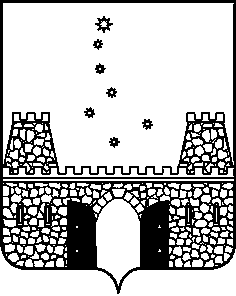 ПОСТАНОВЛЕНИЕАДМИНИСТРАЦИИ МУНИЦИПАЛЬНОГО ОБРАЗОВАНИЯ СТАРОМИНСКИЙ РАЙОНот   13.07.2021г.                                                                          №817                                                  ст-ца Староминская Об утверждении Порядка по  предоставлению субсидийгражданам ведущим, личное подсобное хозяйство, крестьянским (фермерским) хозяйствам и индивидуальным предпринимателям, осуществляющих деятельность в области сельскохозяйственного производства на территории муниципального образования Староминский район	В целях реализации постановлений главы администрации (губернатора) Краснодарского края от 5 октября 2015 года № 944 "Об утверждении государственной программы Краснодарского края «Развитие сельского хозяйства и регулирование рынков сельскохозяйственной продукции, сырья и продовольствия",    от 25 июля 2017 года №550 "Об утверждении Порядка расходования субвенций, предоставляемых из краевого бюджета местным бюджетам на осуществление отдельных государственных полномочий по поддержке сельскохозяйственного производства в Краснодарском крае в части предоставления субсидий гражданам, ведущим личное подсобное хозяйство, крестьянским (фермерским) хозяйствам, индивидуальным предпринимателям, осуществляющим деятельность в области сельскохозяйственного производства, в рамках реализации мероприятия государственной программы Краснодарского края «Развитие сельского хозяйства и регулирование рынков сельскохозяйственной продукции, сырья и продовольствия», руководствуясь Законом Краснодарского края от 26 декабря 2005 года № 976-КЗ "О наделении органов местного самоуправления в Краснодарском крае государственными полномочиями по поддержке сельскохозяйственного производства, организации проведения в Краснодарском крае мероприятий по предупреждению и ликвидации болезней животных, их лечению, защите населения от болезней, общих для человека и животных", приказа министерства сельского хозяйства и перерабатывающей промышленности Краснодарского края от 13 мая 2021 года №143 «Об утверждении Методических рекомендаций для органов местного самоуправления муниципальных районов и городских округов Краснодарского края по предоставлению субсидий  гражданам, ведущим личное подсобное хозяйство, крестьянским (фермерским) хозяйствам, индивидуальным предпринимателям, осуществляющим деятельность в области сельскохозяйственного производства в Краснодарском крае», руководствуясь статьями 7,15 Федерального Закона от 06 октября 2003 года N 131-ФЗ "Об общих принципах местного самоуправления в Российской Федерации",  статьей 31 Устава муниципального образования Староминский район,  п о с т а н о в л я ю:	1.Утвердить Порядок по предоставлению субсидий гражданам, ведущим личное подсобное хозяйство, крестьянским (фермерским) хозяйствам и  индивидуальным предпринимателям, осуществляющим деятельность  в области сельскохозяйственного производства на территории муниципального образования Староминский район, согласно приложению к настоящему постановлению.	2. Постановление администрации муниципального образования Староминский район от 8 сентября  2017 года №1189"Об утверждении Порядка предоставления субсидий личным подсобным хозяйствам, крестьянским(фермерским) хозяйствам и  индивидуальным предпринимателям, осуществляющих деятельность в области сельскохозяйственного производства, на поддержку сельскохозяйственного производств на территории муниципального образования Староминский район»  признать утратившим силу. 3.Начальнику организационного отдела управления делами  администрации  муниципального образования Староминский район  (Клименко)  обнародовать настоящее постановление и разместить на официальном сайте администрации муниципального образования Староминский район в сети «Интернет».4. Контроль за выполнением настоящего постановления возложить на  заместителя главы, начальника управления сельского хозяйства администрации муниципального образования  Староминский  район В.А. Гавриш.	5. Постановление вступает в силу со дня его официального обнародования.Глава муниципального образования Староминский район                                                                                     В.В.ГорбЛИСТ СОГЛАСОВАНИЯ постановления администрации муниципального образованияСтароминский район от  13.07.2021 г. № 817"Об утверждении Порядка  предоставления субсидий   гражданам, ведущим  личное подсобное хозяйство, крестьянским (фермерским) хозяйствам и индивидуальным предпринимателям, осуществляющих деятельность в области сельскохозяйственного производства  на территории муниципального образования Староминский район"Проект внесен: Заместителем главы, начальником управления                                  сельского хозяйства администрации муниципальногообразования Староминский район                                                 В.А. ГавришПроект подготовлен:Ведущий специалист управления сельского хозяйства администрации муниципального образования Староминский район                                                                             В.В.СолодПроект согласован:Начальник управления делами администрациимуниципального образования Староминский район                           Т.Г.ШадринаНачальник финансового управления администрации муниципального образованииСтароминский район                                           В.И.ЛитовкаНачальник юридического отдела управления делами администрации муниципального образования Староминский район                                                                              В.В.ПетренкоНачальник отдела  делопроизводства управления делами администрациимуниципального образования Староминский район                                                                          С.А. СлынькоРассылка УСХ, МКУ «ЦБ администрации»,администрации сельские поселения, отдел СМИПРИЛОЖЕНИЕ                                                                                    УТВЕРЖДЕН                                                                             постановлением администрации                                                                                                                             муниципального образования                                                                             Староминский район                                                                                                                                                      от 13.07.2021г. №817Порядокпо предоставлению субсидий гражданам,   ведущим   личное подсобное хозяйство, крестьянским (фермерским) хозяйствам и индивидуальным предпринимателям, осуществляющих деятельность в области сельскохозяйственного производства  на территории муниципального образования Староминский район1. Общие положения1.1. Настоящий Порядок разработан во исполнениестатьи 78 Бюджетного кодекса Российской Федерации и в соответствии с постановлением Правительства Российской Федерации от 18 сентября 2020 г. № 1492 «Об общих требованиях к нормативным правовым актам, муниципальным правовым актам, регулирующим предоставление субсидий, в том числе грантов в форме субсидий, юридическим лицам, индивидуальным предпринимателям, а также физическим лицам – производителям товаров, работ, услуг, и о признании утратившими силу некоторых актов Правительства Российской Федерации и отдельных положений некоторых актов Правительства Российской Федерации», а также в целях реализации Законов Краснодарского края от 5 мая 2019 г. № 4024-КЗ «О наделении органов местного самоуправления в Краснодарском крае отдельными государственными полномочиями Краснодарского края по поддержке сельскохозяйственного производства» и от 28 января 2009 года № 1690-КЗ «О развитии сельского хозяйства в Краснодарском крае», постановления главы администрации (губернатора) Краснодарского края от 25 июля 2017 г. № 550 «Об утверждении Порядка предоставления местным бюджетам субвенций из краевого бюджета, на осуществление отдельных государственных полномочий по поддержке сельскохозяйственного производства в Краснодарском крае в части предоставления субсидий гражданам, ведущим личное подсобное хозяйство, крестьянским (фермерским) хозяйствам, индивидуальным предпринимателям, осуществляющим деятельность в области сельскохозяйственного производства, в рамках реализации мероприятия государственной программы Краснодарского края «Развитие сельского хозяйства и регулирование рынков сельскохозяйственной продукции, сырья и продовольствия»в целях определения сроков и последовательности действий администрации муниципального образования Староминский район, необходимых для осуществления отдельных государственных полномочий Краснодарского края по поддержке сельскохозяйственного производства(далее – Порядок).1.2. Настоящий Порядок устанавливает цели,  условия и механизм предоставления субсидий, а также требования к получателям, перечень документов, необходимых  для получения субсидий  гражданам, ведущим личное подсобное хозяйство, крестьянским (фермерским) хозяйствам, индивидуальным предпринимателям, осуществляющим деятельность в области сельскохозяйственного производствав целях возмещение части затрат на развитие сельскохозяйственного производства в рамках государственной программы Краснодарского края «Развитие сельского хозяйства и регулирование рынков сельскохозяйственной продукции, сырья и продовольствия», утвержденной постановлением главы администрации (губернатора) Краснодарского края от 5 октября  2015 г. № 944за счет средств краевого бюджета, передаваемых муниципальному образованию Староминский район в порядке межбюджетных отношений (далее – субсидии).1.3. Целью предоставления субсидий является возмещение части затрат на:1) поддержку производства реализуемой продукции животноводства;2) приобретение племенных сельскохозяйственных животных, а также товарных сельскохозяйственных животных (коров, нетелей, овцематок, ремонтных телок, ярочек, козочек), предназначенных для воспроизводства;3) строительство теплиц для выращивания овощей защищенного грунта;4) оплату услуг по искусственному осеменению сельскохозяйственных животных (крупного рогатого скота, овец и коз);5) приобретение систем капельного орошения для ведения овощеводства (кроме ЛПХ);6) приобретение молодняка кроликов, гусей, индеек;7) приобретение технологического оборудования для животноводства и птицеводства (кроме ЛПХ);8) возмещения части затрат по наращиванию поголовья коров (кроме ЛПХ).1.4. Заявители вправе обращаться за возмещением части затрат, понесенных ими в четвертом квартале отчетного финансового года и (или) в текущем финансовом году, на цель предоставления субсидии, указанную в пункте 1.3 раздела 1 «Общие положения» настоящего Порядка.Возмещение части затрат осуществляется исходя из «Расчетных размеров ставок субсидий для предоставления финансовой государственной поддержки крестьянским (фермерским) хозяйствам и индивидуальным предпринимателям, ведущим деятельность в области сельскохозяйственного производства», согласно приложению №1  к настоящему Порядку и «Расчетных размеров ставок субсидий для предоставления финансовой государственной поддержки развития личных подсобных хозяйств в области сельскохозяйственного производства», согласно приложению №2к настоящему Порядку.Субсидии на цели, указанные в подпунктах 6 и 7 пункта 1.3 к настоящему Порядку, расходуются при условии, что в приоритетном порядке оказывается поддержка указанной категории получателей, обеспечивающих перевод свиноводческих хозяйств, имеющих низкий уровень биологической защиты, на альтернативные свиноводству виды деятельности.1.5. Функции главного распорядителя бюджетных средств, которому в соответствии с бюджетным законодательством Российской Федерации доведены в установленном порядке лимиты бюджетных обязательств на предоставление субсидий на соответствующий финансовый год и плановый период, осуществляетадминистрация муниципального образования Староминский район (далее - Администрация).Уполномоченным органом главного распорядителя,ответственным за прием и регистрацию заявок, проведение отбора получателей субсидий, заключение и регистрацию Соглашений, предоставление субсидий, размещение сведений о субсидияхв информационно-телекоммуникационной сети «Интернет», в соответствии с настоящим Порядком является управление сельского хозяйства администрации муниципального образования Староминский район. (далее – уполномоченный орган).1.6. В настоящем Порядке используются следующие основные понятия:1) заявители,  участники отбора:- граждане, проживающие на территории муниципального образования Староминский район и ведущие личное подсобное хозяйство в соответствии с действующим законодательством (далее - ЛПХ);- крестьянские (фермерские) хозяйства, зарегистрированные и осуществляющие деятельность в области производства сельскохозяйственной продукции на территории муниципального образования Староминский район (далее - КФХ);- индивидуальные предприниматели, являющиеся сельскохозяйствен- ными товаропроизводителями, отвечающие требованиям Федерального закона от 29 декабря 2006 г. № 264-ФЗ «О развитии сельского хозяйства»зарегистрированные на территории Краснодарского края и осуществляющие деятельность в области производства сельскохозяйственной продукции на территории муниципального образования Староминский район (далее – ИП); ;- индивидуальные предприниматели, зарегистрированные и осуществляющие свою деятельность менее одного года и имеющие соответствующий вид деятельности в соответствии с Общероссийским классификатором по видам экономической деятельности (ОКПД2) ОК 034-2014 (КПЕС 2008) - Раздел А «Продукция сельского, лесного и рыбного хозяйства», обратившиеся в  управление сельского хозяйства администрации муниципального образования Староминский район для участия в отборе.От имени заявителей могут выступать их представители. Полномочия представителей подтверждаются доверенностью, оформленной в установленном порядке.2) получатели субсидии – заявители, прошедшие отбор и заключившие соглашение о предоставлении субсидии с администрацией муниципального образования в соответствии с типовой формой, утвержденной приказом министерства финансов Краснодарского края (далее – Соглашение);3) отбор  – это процедура определения управлением сельского хозяйства администрации получателей субсидии способом запросазаявок, направленных заявителями для участия в отборе.4) налог на профессиональный доход - специальный налоговый режим, применяемый в соответствии с Федеральным законом от 27 ноября  2018 года №422-ФЗ «О проведении эксперимента по установлению специального налогового режима «Налог на профессиональный доход».1.7. Предоставление заявителями документов на получение субсидий осуществляется в управление сельского хозяйства администрации муниципального образования Староминский район.Гражданами, ведущими личное подсобное хозяйство, предоставление документов осуществляется в управление сельского хозяйства по месту нахождения земельного участка, предоставленного и используемого гражданином для ведения личного подсобного хозяйства, на основании документов, подтверждающих понесенные затраты и (или) реализацию произведенной продукции.Крестьянскими (фермерскими) хозяйствами и индивидуальными предпринимателями предоставление документов осуществляется в  уполномоченный орган по месту ведения их хозяйственной деятельности.1.8. При формировании проекта решения Совета муниципального образования Староминский район о бюджете на соответствующий финансовый год и на плановый период (проекта решения Совета муниципального образования Староминский район о внесении изменений в решение Совета муниципального образования Староминский район о бюджете на соответствующий финансовый год и на плановый период) сведения о субсидиях размещаются  на едином портале бюджетной системы Российской Федерации в информационно-телекоммуникационной сети «Интернет» (далее – единый портал) и иных ресурсах в информационно - телекоммуникационной сети «Интернет».2. Порядок проведения отбора получателей субсидии для предоставления субсидии2.1. Получатели субсидий определяются по результатам отбора заявителей, подавших заявки на участие в отборе на предоставление субсидии (далее также – заявка) по форме согласно приложения №3к настоящему Порядку исходя из критериев отбора, указанных в пункте2.8 раздела 2 «Порядок проведения отбора получателей субсидий для                   предоставления субсидий» настоящего Порядка и очередности поступления заявок.2.2. Предоставление субсидии осуществляется в соответствии с объемами финансирования, предусмотренными в сводной бюджетной росписи краевого бюджета на текущий финансовый год, в соответствии с постановлением главы администрации (губернатора) Краснодарского края от 5 октября 2015 г. № 944 «Об утверждении государственной программы Краснодарского края «Развитие сельского хозяйства и регулирование рынков сельскохозяйственной продукции, сырья и продовольствия», в пределах лимитов бюджетных обязательств и бюджетных ассигнований, доведенных до администрации муниципального образования  Староминский район  на эти цели на текущий финансовый год.2.3. Не менее чем за три рабочих дня до дня начала отбора управление сельского хозяйства администрации обеспечивает размещение на официальном сайте администрации муниципального образования Староминский районв информационно-телекоммуникационной сети «Интернет»  и  на едином портале (при наличии возможности размещения) объявления о проведении отбора с указанием :сроков проведения отбора (даты и времени начала (окончания) подачи (приема) заявок участников отбора, а также информации о возможности проведения нескольких этапов отбора с указанием сроков (порядка) их проведения (при необходимости);наименования, места нахождения, почтового адреса, адреса электронной почты главного распорядителя как получателя бюджетных средств, всоответствии с пунктом 2.5 раздела 2 «Порядок проведения отбора получателей субсидий для предоставления субсидий» настоящего Порядка;результатов предоставления субсидии в соответствии с пунктом 3.9 раздела 3 «Условия и порядок предоставления субсидий» настоящего Порядка;доменного имени, и (или) сетевого адреса, и (или) указателей страниц сайта в информационно-телекоммуникационной сети «Интернет», на котором обеспечивается проведение отбора;требований к заявителям в соответствии с пунктом 2.6 раздела 2 «Порядок проведения отбора получателей субсидий для предоставления субсидий» настоящего Порядка и перечня документов, представляемых для подтверждения их соответствия указанным требованиям, в соответствии с пунктом 2.7 раздела 2 «Порядок проведения отбора получателей субсидий для предоставления субсидий» настоящего Порядка;порядка подачи заявок заявителями и требований, предъявляемых к форме и содержанию заявок, в соответствии с пунктом 2.6 раздела 2 «Порядок проведения отбора получателей субсидий для предоставления субсидий» настоящего Порядка;порядка отзыва заявок участников отбора, порядка возврата  заявок участников отбора, определяющего в том числе основания для возврата заявок участников отбора, в соответствии с пунктом 2.10раздела 2 «Порядок проведения отбора получателей субсидий для предоставления субсидий» настоящего Порядка;порядка рассмотрения заявок в соответствии с пунктом 2.13 раздела 2 «Порядок проведения отбора получателей субсидий для предоставления субсидий» настоящего Порядка;порядка предоставления заявителям разъяснений положений объявления о проведении отбора, даты начала и окончания срока такого предоставления, в соответствии с пунктом 2.16 раздела 2 «Порядок проведения отбора получателей субсидий для предоставления субсидий» настоящего Порядка;срока, в течение которого заявитель признанный победителем отбора  должен подписать Cоглашение в соответствии с пунктом 3.3. подпункта 2 раздела 3 «Условия и порядок предоставления субсидий» настоящего Порядка;условий признания заявителя признанного победителем отбора, уклонившимся от заключения Соглашения в соответствии с пунктом 3.6 раздела 3 «Условия и порядок предоставления субсидий» настоящего Порядка.2.4. Срок проведения отбора составляет не менее 30 календарных дней, следующих за днем размещения объявления о проведении отбора. Отборы объявляются управлением сельского хозяйства  по мере необходимости в течение текущего финансового года, но не позднее 10 ноября.2.5. Отбор проводится управлением сельского хозяйства  по адресу: 353600, ст.Староминская,ул.Красная №13 Адрес электронной почты администрации:.st minsky@mo.krasnodar.ruАдрес официального сайта администрации: adm.starominska.ru2.6. Требования, предъявляемые к заявителям:1) заявители должны являться сельскохозяйственными товаропроизводителями (признаваемые таковыми в соответствии с Федеральным законом от 29 декабря 2006 г. № 264-ФЗ «О развитии сельского хозяйства»),на 1 января текущего года;2) у заявителя должна отсутствовать просроченная задолженность по заработной плате на первое число месяца, в котором подана заявка (кроме – личных подсобных хозяйств (далее -ЛПХ);3) у заявителя должна отсутствовать неисполненная обязанность по уплате налогов, сборов, страховых взносов, пеней, штрафов, процентов, подлежащих уплате в соответствии с законодательством Российской Федерации о налогах и сборах, по состоянию на дату не ранее тридцати дней до даты регистрации заявки о предоставлении субсидии(кроме – ЛПХ);4) у заявителя должна отсутствовать  задолженность по арендной плате за землю и имущество, находящиеся в государственной собственности Краснодарского края, на первое число месяца, в котором подана заявка; 5) реализация продукции растениеводства (за исключением семенного и посадочного материала сельскохозяйственных культур) на территории Российской Федерации в году, предшествующему получению субсидии, по направлениям, обеспечивающим развитие растениеводства(кроме – ЛПХ);6) заявитель не должен являться иностранным юридическим лицом, а также российским юридическим лицом, в уставном (складочном) капитале которого доля участия иностранных юридических лиц, местом регистрации которых является государство или территория, включенные в утверждаемый Министерством финансов Российской Федерации перечень государств и территорий, предоставляющих льготный налоговый режим налогообложения и (или) не предусматривающих раскрытия и предоставления информации при проведении финансовых операций (офшорные зоны) в отношении таких юридических лиц, в совокупности превышает 50 %, на первое число месяца, в котором подана заявка;7) заявитель не должен получать средства из краевого бюджета, на основании иных нормативных правовых актов Краснодарского края на цели, указанную в пункте 1.3 раздела 1 «Общие положения» и за период, указанный в пункте 1.4 раздела 1 «Общие положения» настоящего Порядка, на первое число месяца, в котором подана заявка;8) заявитель должен осуществлять производственную  деятельность на территории муниципального образования Староминский район на первое число месяца, в котором подана заявка (кроме -ЛПХ);9) отсутствие просроченной (неурегулированной) задолженности по денежным обязательствам перед Краснодарским краем, органом местного самоуправления из бюджета которого планируется предоставление субсидий, на первое число месяца, в котором подана заявка ;10) заявитель не является подвергнутым административному наказанию за нарушение норм миграционного законодательства Российской Федерации на первое число месяца, в котором подана заявка(кроме – ЛПХ);11) заявитель должен иметь государственную регистрацию в Федеральной налоговой службе России (далее – ФНС России) (кроме – ЛПХ);12) заявитель не должен использовать труд иностранных работников, за исключением случаев:использования субъектами агропромышленного комплекса Краснодарского края труда иностранных работников в отраслях садоводства и виноградарства на сезонных работах;использования субъектами агропромышленного комплекса Краснодарского края труда граждан Украины, признанных беженцами, а также граждан Украины и лиц без гражданства, постоянно проживающих на территории Украины, прибывших на территорию Российской Федерации в экстренном массовом порядке, которые направлены на работу исполнительными органами государственной власти Краснодарского края и центрами занятости населения в муниципальных образованиях Краснодарского края;привлечения субъектами агропромышленного комплекса Краснодарского края иностранных работников в качестве высококвалифицированных специалистов в соответствии с Федеральным законом от 25 июля 2002 г. № 115-ФЗ «О правовом положении иностранных граждан в Российской Федерации»;использования субъектами малого предпринимательства труда граждан Республики Беларусь;13) заявитель осуществляет ведение личного подсобного хозяйства без использования труда наемных работников;14) соблюдение предельных максимальных размеров земельных участков, предназначенных для ведения личного подсобного хозяйства;15) заявители, перешедшие и находящиеся на специальном налоговом режиме «Налог на профессиональный доход»  обязаны соблюдать минимальный срок применения специального налогового режима в течение определённого периода с даты получения субсидий:	60 месяцев при субсидировании строительства теплиц;36 месяцев при субсидировании приобретения животных;12 месяцев по иным направлениям субсидирования.16) Заявитель на дату подачи заявки не прекратил деятельность в качестве индивидуального предпринимателя (только для ИП).Заявитель в праве предоставить сведения, указанные в подпунктах 3 и 4 настоящего пункта  и иные документы по собственной инициативе.2.7. Для подтверждения соответствия требованиям, указанным в пункте 2.6 раздела 2 «Порядок проведения отбора получателей субсидий для предоставления субсидий» настоящего Порядка, заявителями в срок проведения отбора, представляются в управление сельского хозяйства администрации нарочно или путем использования услуг почтовой связи прошитые, пронумерованные (за исключением одного экземпляра согласия субъекта персональных данных на обработку и передачу оператором персональных данных третьим лицам (далее – согласие на обработку персональных данных), скрепленные печатью (при ее наличии) и подписью  заявителя, либо иными уполномоченными в установленном порядке лицами  следующие документы :2.7.1. крестьянскими (фермерскими) хозяйствами, индивидуальными предпринимателями, ведущими деятельность в области сельскохозяйственного производства, представляются:заявка, согласно приложению №3 к настоящему Порядку, содержащая:согласие на автоматизированную, а также без использования средств автоматизации обработку персональных данных в соответствии с Федеральным законом Российской Федерации от 27 июля 2006 г. № 152-ФЗ «О персональных данных» и иным законодательством Российской Федерации и Законодательством Краснодарского края согласно  приложения №4  к настоящему Порядку;заявители, являющиеся индивидуальными предпринимателями, дополнительно представляют согласие на обработку персональных данных (приложение к заявке на участие в отборе на предоставление субсидии);согласие на публикацию (размещение)  на официальном сайте администрации муниципального образования Староминский район  в информационно-телекоммуникационной сети «Интернет» и при наличии возможности на едином портале информации о заявителе и о подаваемой заявителем заявке, иной информации о заявителе, связанной с соответствующим отбором ;подтверждение о том, что:заявитель не получал средства из краевого бюджета в соответствии с иными нормативными правовыми актами Краснодарского края на цели предоставления субсидий на первое число месяца, в котором подана заявка;заявитель не является иностранным юридическим лицом, а также российским юридическим лицом, в уставном (складочном) капитале которого доля участия иностранных юридических лиц, местом регистрации которых является государство или территория, включенные в утвержденный Министерством финансов Российской Федерации перечень государств и территорий, предоставляющих льготный налоговый режим налогообложения и (или) не предусматривающих раскрытия и предоставления информации при проведении финансовых операций (офшорные зоны), в совокупности превышает 50 %, на первое число месяца, в котором подана заявка;у заявителя отсутствует просроченная (неурегулированная) задолженность по денежным обязательствам перед Краснодарским краем,администрацией муниципального образования Староминский район  из бюджета которого планируется предоставление субсидии, на первое число месяца, в котором подана заявка ;заявитель осуществляет производственную деятельность на территории муниципального образования Староминский район, на первое число месяца, в котором подана заявка ;заявитель выполняет условие по  не привлечению и использованию труда иностранных работников;заявитель не является подвергнутым административному наказанию за нарушение норм миграционного законодательства Российской Федерации на первое число месяца, в котором подана заявка ;заявитель осуществляет реализацию продукции растениеводства (за исключением семенного и посадочного материала сельскохозяйственных культур ) на территории Российской Федерации в году, предшествующем получению субсидии, по направлениям, обеспечивающим развитие растениеводства;заявитель на дату подачи заявки не прекратив деятельности в качестве индивидуального предпринимателя (только для ИП).к заявке также прилагаются:оригинал (для обозрения)  и копия документа, удостоверяющего личность заявителя;документ с указанием банковских реквизитов и номера счета заявителя для перечисления средств на возмещение части затрат;справки-расчеты сумм субсидий по соответствующим формам согласно приложениям 5, 7,  9, 11, 13,15,16,18 и 19 к настоящему Порядку;справку об отсутствии просроченной задолженности по заработной плате на первое число месяца, в котором подана заявка, подписанную руководителем заявителя и главным бухгалтером, либо иными уполномоченными в установленном порядке лицами или индивидуальным предпринимателем, заверенную печатью (при наличии печати);сведения о выручке (заявителям, не вошедшим в сводную отчетность о финансово-экономическом состоянии товаропроизводителей агропромышленного комплекса Краснодарского края за отчетный финансовый год, представляемую по формам, утвержденным Министерством сельского хозяйства Российской Федерации, для подтверждения статуса сельскохозяйственного товаропроизводителя), по форме согласно приложению №20 к настоящему Порядку, кроме крестьянских (фермерских) хозяйств, созданных в соответствии с Федеральным законом от 11 июня 2003 г. № 74-ФЗ «О крестьянском (фермерском) хозяйстве» ;2.7.2. гражданами, ведущими личное подсобное хозяйство, представляются:заявка, согласно приложению №3 к настоящему Порядку, содержащая:согласие на автоматизированную, а также без использования средств автоматизации обработку персональных данных в соответствии с Федеральным законом Российской Федерации от 27 июля 2006 г. № 152-ФЗ «О персональных данных» и иным законодательством Российской Федерации и Законодательством Краснодарского края приложение №4 к настоящему Порядку;согласие на публикацию (размещение)  на официальном сайте администрации муниципального образования Староминский район в информационно-телекоммуникационной сети «Интернет» и  на едином портале ( при наличии возможности размещения)  информации о заявителе и о подаваемой заявителем заявке, иной информации о заявителе, связанной с соответствующим отбором;подтверждение о том, что:заявитель не получал средства из краевого бюджета в соответствии с иными нормативными правовыми актами Краснодарского края на цели предоставления субсидий на первое число месяца, в котором подана заявка;ведёт личное подсобное хозяйство без привлечения  труда наемных работников;соблюдает предельные максимальные размеры земельных участков, предназначенных для ведения личного подсобного хозяйства;у заявителя отсутствует просроченная (неурегулированная) задолженность по денежным обязательствам перед Краснодарским краем,администрацией муниципального образования Староминский район  из бюджета которого планируется предоставление субсидии, на первое число месяца, в котором подана заявка .к заявке также прилагаются:оригинал (для обозрения) и копия документа, удостоверяющего личность заявителя;оригинал (для обозрения) и копия документа, подтверждающего наличие земельного участка, на котором гражданин ведет личное подсобное хозяйство;  	выписка из похозяйственной книги об учете получателя в качестве гражданина, ведущего личное подсобное хозяйство (приложение №21 к настоящему Порядку), или справка о наличии личного подсобного хозяйства, заверенная администрацией сельского поселения,  где находится земельный участок;документ с указанием банковских реквизитов и номера счета заявителя для перечисления средств на возмещение части затрат;справки-расчеты сумм субсидии по соответствующим формам согласно приложениям 6, 8, 10, 12,14 и 17к настоящему Порядку.Заявители, перешедшие на специальный налоговый режим «Налог на профессиональный доход» дополнительно предоставляют справку о постановке на учет физического лица в качестве налогоплательщика налога на профессиональный доход (КНД 1122035) по состоянию на дату не ранее тридцати дней до даты регистрации заявки о предоставлении субсидии.2.7.3. Дополнительно предоставляются заявителями:1.) Для получения субсидий на возмещение части затрат на приобретение племенных сельскохозяйственных животных и товарных сельскохозяйственных животных (коров, нетелей, ремонтных телок, овцематок, ярочек, козочек), предназначенных для воспроизводства, и молодняка кроликов, гусей, индейки представляются:оригиналы (для обозрения) и копии документов, подтверждающих приобретение и оплату сельскохозяйственных животных (платежное поручение или чек контрольно-кассовой машины, товарная накладная или универсальный передаточный документ, договор (контракт) поставки сельскохозяйственных животных);оригинал (для обозрения) и копия ветеринарной справки (форма № 4), установленной приказом Министерства сельского хозяйства Российской Федерации от 27 декабря 2016 г. N 589 «Об утверждении Ветеринарных правил организации работы по оформлению ветеринарных сопроводительных документов в электронной форме и порядка оформления ветеринарных сопроводительных документов на бумажных носителях», при покупке животных в пределах одного муниципального образования;оригинал (для обозрения)  и копия ветеринарного свидетельства (форма № 1), установленного приказом Министерства сельского хозяйства Российской Федерации от 27 декабря 2016 г. № 589 «Об утверждении Ветеринарных правил организации работы по оформлению ветеринарных сопроводительных документов в электронной форме и порядка оформления ветеринарных сопроводительных документов на бумажных носителях», при покупке животных за пределами муниципального образования;оригиналы (для обозрения) и копии документов, подтверждающих племенную ценность приобретенных животных (племенное свидетельство) (предоставляется в случае приобретения племенных сельскохозяйственных животных);выписка из похозяйственной книги с указанием движения поголовья животных в период приобретения их хозяйством (предоставляется личным подсобным хозяйством), по форме согласно приложения №21 к настоящему Порядку, (предоставляют ЛПХ), информация о поголовье сельскохозяйственных животных по форме согласно приложению № 22 к настоящему Порядку (представляется крестьянскими (фермерскими) хозяйствами и индивидуальными предпринимателями).2)Для получения субсидий на произведенное и  реализованное, юридическим лицам независимо от организационно-правовой формы, а также предпринимателям, зарегистрированным на территории Краснодарского края мясо крупного рогатого скота (в расчете на 1 кг живого веса), молоко (в физическом весе) представляются :информация о поголовье сельскохозяйственных животных по форме согласно приложению №22  к настоящему Порядку (представляется КФХ и ИП);оригиналы и копии документов, подтверждающих реализацию продукции (приемные квитанции и (или) товарные накладны и др.).справка о средней молочной продуктивности коров (коз) в году, предшествующем текущему финансовому году, за исключением заявителей, которые начали хозяйственную деятельность по производству молока в текущем финансовом году по форме согласно приложения №35 к настоящему Порядку(представляется КФХ и ИП при субсидировании затрат на реализацию молока)  ;сведение об объёме производства коровьего и (или) козьего молока по форме согласно приложению №23 к настоящему Порядку (представляется КФХ и ИП при субсидировании затрат на реализацию молока).3) Для получения субсидий на возмещение части затрат по оплате услуг по искусственному осеменению крупного рогатого скота, овец и коз представляются:оригинал (для обозрения) и копия документа, подтверждающего оплату услуги по искусственному осеменению (акт выполненных работ и чек контрольно-кассовой машины; квитанция-договор, являющаяся бланком строгой отчетности). информация о поголовье сельскохозяйственных животных по форме согласно приложению №22  к настоящему Порядку (представляется КФХ и ИП);4) Для получения субсидий на возмещение части затрат на строительство теплиц для выращивания овощей защищенного грунта представляются:смета (сводка) фактических затрат при строительстве хозяйственным способом по форме согласно приложению № 24 к настоящему Порядку;оригиналы (для обозрения) и копии документов, подтверждающих затраты на строительство теплиц (товарная накладная или товарно-транспортная накладная, чек контрольно-кассовой машины или платежное поручение; товарный чек или бланк строгой отчетности) согласно смете (сводке) фактических затрат на строительство хозяйственным способом;оригинал (для обозрения) и копия договора на строительство теплицы (при строительстве теплицы подрядным способом);смета (сводка) фактических затрат, подписанная подрядной организацией при строительстве подрядным способом, по форме согласно приложению № 25 к настоящему Порядку;оригиналы (для обозрения) и копии актов выполненных работ и документов, подтверждающих оплату выполненных работ (платежное поручение или чек контрольно-кассовой машины) при строительстве подрядным способом;акт обследования теплицы комиссией сельского  поселения муниципального образования, на территории которого расположен земельный участок, заверенный главой администрации сельского  поселения муниципального образования (акт является документом, подтверждающим использование теплицы по целевому назначению).5) Для получения субсидий на возмещение части затрат на приобретение систем капельного орошения для ведения овощеводства представляются:оригиналы (для обозрения) и копии документов, подтверждающих приобретение, оплату, получение, установку оборудования систем капельного орошения для ведения овощеводства (товарная накладная или товарно-транспортная накладная, чек контрольно-кассовой машины или платежное поручение; товарный чек или бланк строгой отчетности);акт обследования комиссией сельского  поселения  муниципального образования установленных систем капельного орошения для ведения овощеводства, заверенный главой администрации сельского поселения муниципального образования.6) Для получения субсидий на возмещение части затрат на приобретение технологического оборудования для животноводства и птицеводства по кодам 28.22.18.244, 28.30.51.000 - 28.30.53.000, 28.30.83.110 - 28.30.83.180, 28.93.13.143 в соответствии с приказом Федерального агентства по техническому регулированию и метрологии от 31 января 2014 г. № 14-ст «О принятии и введении в действие Общероссийского классификатора видов экономической деятельности (ОКВЭД2) ОК 029-2014 (КДЕС РЕД. 2) и Общероссийского классификатора продукции по видам экономической деятельности (ОКПД2) (ОК 034-2014 (КПЕС 2008)» представляются:оригиналы (для обозрения) и копии документов, подтверждающих приобретение и оплату технологического оборудования для животноводства и птицеводства (товарная накладная или товарно-транспортная накладная, чек контрольно-кассовой машины или платежное поручение; товарный чек или бланк строгой отчетности);акт обследования хозяйства после установки (монтажа) технологического оборудования комиссией сельского поселения муниципального образования, на территории которого расположено хозяйство, заверенный главой администрации сельского  поселения муниципального образования.7) Для получения субсидий на возмещение части затрат по наращиванию поголовья коров представляется информация о поголовье сельскохозяйственных животных по форме согласно приложению №22 к настоящему Порядку .Ответственность за достоверность и полноту представляемых сведений и документов, являющихся необходимыми для предоставления субсидий, возлагается на заявителя. 2.8. Критериями отбора   является   его соответствие требованиям отбора, указанным в пункте 2.6 раздела 2 «Порядок проведения отбора получателей субсидий для предоставления субсидий», соответствие документов требованиям, указанным в пункте 2.7 раздела 2 «Порядок проведения отбора получателей субсидий для предоставления субсидий» настоящего Порядка и порядок очередности поступления заявок на участие в отборе.2.9. Заявитель в период проведения отбора вправе подавать неограниченное число заявок при условии, что они предусматривают возмещение части затрат, не возмещенных ранее. 2.10. Заявители или уполномоченные в установленном порядке лица имеют право на основании письменного обращения, направленного в управление сельского хозяйства администрации муниципального образования Староминский район, осуществить отзыв заявок, поданных на отбор, в случае необходимости внесения изменений в документы, предоставленные для участия в отборе или в случае принятия решения заявителем об отзыве заявки в период проведения отбора, в срок до размещения реестра отклоненных заявок  на официальном сайте администрации муниципального образования Староминский район в информационно-телекоммуникационной сети «Интернет» и при наличии возможности  на едином портале.Отзыв заявки не препятствует повторному обращению заявителя в управление сельского хозяйства для участия в отборе, но не позднее даты и времени, предусмотренных в объявлении о проведении отбора. При этом регистрация заявки будет осуществлена в порядке очередности в день повторного предоставления заявки на участие в отборе.В случае отзыва заявки заявителем пакет документов заявителю не возвращается. 2.11. Уполномоченный сотрудник управления сельского хозяйства администрации регистрирует заявки с прилагаемыми документами в порядке поступления в журнале регистрации программы "1C: Предприятие" с присвоением порядкового номера, а в случае отсутствия технической возможности регистрирует заявление в журнале регистрации заявлений, который должен быть пронумерован и прошнурован; ставит на заявлении штамп с номером и датой регистрации.Заявки, полученные путем использования услуг почтовой связи регистрируются в управлением сельского хозяйства администрации в день поступления заявки в управление сельского хозяйства по указанному в объявлении о проведении отбора почтовому адресу.2.12. Управление сельского хозяйства администрации запрашивает следующие сведения в отношении заявителя (для КФХ и ИП посредством межведомственного запроса, в том числе в электронной форме с использованием единой системы межведомственного электронного взаимодействия и подключаемых к ней региональных систем межведомственного электронного взаимодействия (при  наличии возможности) : подтверждение отсутствия неисполненной обязанности по уплате налогов, сборов, страховых взносов, пеней, штрафов, процентов, подлежащих уплате в соответствии с законодательством Российской Федерации о налогах и сборах, на дату подачи заявки;из Единого государственного реестра юридических лиц или Единого государственного реестра индивидуальных предпринимателей;Сведения из Единого государственного реестра юридических лиц или Единого государственного реестра индивидуальных предпринимателей в том числе могут быть получены управлением сельского хозяйства администрации с официального сайта ФНС России с помощью сервиса «Предоставление сведений из ЕГРЮЛ/ЕГРИП о конкретном юридическом лице/индивидуальном предпринимателе в форме электронного документа».от департамента имущественных отношений Краснодарского края, осуществляющего администрирование поступлений в соответствующий бюджет арендной платы за землю и имущество, находящиеся в государственной собственности Краснодарского края, – сведения о наличии (отсутствии) задолженности по арендной плате за землю и имущество, находящиеся в государственной собственности Краснодарского края, на первое число месяца, в котором подана заявка (кроме ЛПХ);При отсутствии технической возможности направление запросов осуществляется в письменном виде.Заявитель вправе представить сведения, указанные в настоящем пункте, и иные документы по собственной инициативе. При этом представленные заявителем сведенияоб отсутствии (наличии) неисполненной обязанности по уплате налогов, сборов, страховых взносов, пеней, штрафов, процентов, подлежащих уплате в соответствии с законодательством Российской Федерации о налогах и сборах,сведения из Единого государственного реестра юридических лиц или Единого государственного реестра индивидуальных предпринимателей сведения об отсутствии  задолженности по арендной плате на землю и имущество, находящееся в государственной собственности Краснодарского края - должны быть получены по состоянию на дату не ранее тридцать  календарных днейдо даты регистрации заявки о предоставлении субсидий и сшиты совместно с документами  и пронумерованы.2.13. Порядок рассмотрения заявок.2.13.1. Рассмотрение заявок осуществляется в течение 23 рабочих дней со дня, следующего за днемрегистрации заявки.Датой начала срока подачи заявок в управление сельского хозяйства администрации является дата  указанная в объявлении о проведении отбора. Датой окончания срока подачи заявок в управления сельского хозяйства является последний рабочий день ноября года, в котором планируется предоставление субсидий.2.13.2. Уполномоченный сотрудник управления сельского хозяйства администрацииосуществляет рассмотрение документов на предмет:  соответствия заявителя статусу «сельскохозяйственного товаропроизводителя» согласно Федерального закону от 29 декабря 2006 года №264 «О развитии сельского хозяйства»;при необходимости запрашивает в уполномоченных государственных органах посредством межведомственного запроса, в том числе в электронной форме с использованием единой системы межведомственного электронного взаимодействия и подключаемых к ней региональных систем межведомственного электронного взаимодействия (при наличии возможности), документы и сведения в отношении заявителя в соответствии с пунктом 2.12 раздела 2 «Порядок проведения отбора получателей субсидий для предоставления субсидий» настоящего Порядка.При отсутствии технической возможности направление запросов осуществляется в письменном виде в адрес Федеральной налоговой службы России по Краснодарскому краю, а также в департамент имущественных отношений Краснодарского края, осуществляющий администрирование поступлений в соответствующий бюджет арендной платы за землю и имущество, находящиеся в государственной собственности Краснодарского края..После получения сведений уполномоченный сотрудник осуществляет проверку на предмет, в части своей компентенции:соблюдения заявителем условия наличия государственной регистрациив ФНС России(кроме – ЛПХ);соблюдения заявителем условия отсутствия просроченной задолженности  по уплате налогов, сборов, страховых взносов, пеней, штрафов, процентов, подлежащих уплате в соответствии с законодательством Российской Федерации.(кроме – ЛПХ);соблюдения заявителем условия отсутствия просроченной задолженности  по уплате налогов, сборов, страховых взносов, пеней, штрафов, процентов, подлежащих уплате в соответствии с законодательством Российской Федерации.(кроме – ЛПХ);соблюдения заявителем условия отсутствия просроченной задолженности по арендной плате за землю и имущество, находящиеся в государственной собственности Краснодарского края. (кроме ЛПХ)полноты заполнения заявителем заявкии справки-расчета причитающихся сумм субсидии;проверяет наличие справки об отсутствии просроченной задолженности по заработной плате на первое число месяца, в котором подана заявка;проверяет справку-расчет причитающихся сумм субсидий на правильность оформления и исчисления сумм;наличия копий договоров на приобретение материалов, оборудования, поголовья животных и т.д., заверенные заявителем, копий товарных накладных, заверенные заявителем или копий универсальных передаточных документов, заверенные заявителем, копий платежных поручений или чеков контрольно-кассовой машины, товарных чеков, актов выполненных работ (оказанных услуг), квитанций-договоров, являющихся бланком строгой отчетности, заверенных заявителем.проверяет смету (сводку) фактических понесенных затрат при строительстве теплиц для выращивания овощей защищенного грунта;проверяет наличие акта обследования теплицы комиссией сельского  поселения администрации при возмещении части затрат на строительство теплиц;проверяет наличие акта обследования хозяйства после установки (монтажа) технологического оборудования комиссией сельского поселения администрации при возмещении части затрат на возмещение части затрат на приобретение технологического оборудования для животноводства и птицеводства;проверяет информацию о поголовье сельскохозяйственных животных (представляется КФХ и ИП, занимающихся животноводством);проверяет наличие ветеринарной справки при приобретении сельскохозяйственных животных;проверяет наличие документа, подтверждающего племенную ценность приобретенных животных (племенное свидетельство), представляется в случае приобретения племенных сельскохозяйственных животных;проверяет наличие выписки из похозяйственной книги с указанием движения поголовья животных в период приобретения их  хозяйством (предоставляется ЛПХ);проверяет наличие копий документов, подтверждающих реализацию продукции (мясо, молоко);проверяет наличие справки о средней молочной продуктивности коров в году, предшествующем текущему финансовому году, за исключением заявителей, которые начали хозяйственную деятельность по производству молока в текущем финансовом году (предоставляется КФХ и ИП при субсидировании затрат на реализованное молоко);проверяет наличие сведений об объеме производства коровьего и (или) козьего молока (представляется КФХ и ИП при субсидировании затрат на реализованное молоко).Лист согласования согласно приложения №26 к настоящему порядку подписывается уполномоченным сотрудником на предмет, в части своей компетенции :1) возмещение части затрат в отрасли растениеводства – специалист, курирующий вопросы растениеводства в управлении сельского хозяйства администрации муниципального образования Староминский район;2) возмещение части затрат в отрасли животноводства – специалист, курирующий вопросы животноводства  в управлении сельского хозяйства администрации муниципального образования Староминский район;3) заключение о принятии документов к субсидированию согласовывает начальник управления сельского хозяйства.На основании данных, в течение 23 рабочих дней, следующих за днем регистрации заявки, по мере рассмотрения заявок, с учётом очередности их поступления, уполномоченный сотрудник  формирует реестры заявителей согласно приложения № 27 к настоящему Порядку, прошедших отбор,  с указанием даты регистрации заявок и даты окончания рассмотрения заявок и обеспечивает размещение в течение трех рабочих дней, следующих за днем окончания рассмотрения заявки,  на официальном сайте администрации муниципального образования Староминский район в информационно-телекоммуникационной сети «Интернет» и  на едином портале (при наличии возможности размещения)  в соответствии с абзацами  пятым, шестым, восьмым и девятым  подпункта «ж» пункта 4 общих требований к нормативным правовым актам.Даты размещения результатов отбора на официальном сайте администрации муниципального образования Староминский  район и  на едином портале (при наличии возможности размещения) , которая не может быть позднее 14-го календарного дня, следующего за днем определения победителя отбора (с соблюдением сроков, установленных пунктом 26  Положения о мерах по обеспечению исполнения федерального бюджета, утвержденного постановлением Правительства Российской Федерации от 9 декабря 2017 г. № 1496 "О мерах по обеспечению исполнения федерального бюджета", вслучае предоставления субсидий изфедерального бюджета, а также из бюджетов субъектов Российской Федерации (местных бюджетов), если источником финансового обеспечения расходных обязательств субъекта Российской Федерации (муниципального образования) по предоставлению указанных субсидий являются межбюджетные трансферты, имеющие целевое назначение, из федерального бюджета бюджету субъекта Российской Федерации. 2.14. Основаниями для отклонения заявки заявителя на стадии рассмотрения заявок являются:1.) несоответствие заявителя требованиям, установленным в пункте 2.6 раздела 2 «Порядок проведения отбора получателей субсидии для предоставления субсидии» настоящего Порядка;2.) несоответствие представленных заявителем заявки и документов, требованиям к заявке и документам, установленным в пункте 2.7 раздела 2 «Порядок проведения отбора получателей субсидии для предоставления субсидии» настоящего Порядка и объявлении о проведении отбора;3.) недостоверность представленной заявителем информации;4.) подача заявителем заявки до начала или после даты и (или) времени, определенных для подачи заявок.2.15. В течение 23 рабочих дней, следующих за днем регистрации заявки, при наличии оснований, предусмотренных в пункте 2.14 раздела 2 «Порядок проведения отбора получателей субсидий для предоставления субсидий» настоящего Порядка уполномоченный сотрудник формирует реестр отклоненных заявок по форме согласно приложения №28 к настоящему Порядку, утверждённым  постановлением администрации и обеспечивает размещение в течение трех рабочих дней, следующих за днем окончания рассмотрения заявки, на официальном сайте администрации муниципального образования Староминский район в информационно-телекоммуникационной сети «Интернет»  и  на едином портале (при наличии возможности такого размещения) с указанием причин, послуживших основанием отклонения заявки на стадии рассмотрения заявок, в том числе положений объявления о проведении отбора, которым не соответствуют такие заявки.2.16. Заявители вправе обратиться в управление сельского хозяйства администрации с целью разъяснения положений объявления о проведении отбора в письменном либо устном виде и получить исчерпывающие разъяснения в течение срока приема документов.3. Условия и порядок предоставления субсидии3.1. При наличии лимитов бюджетных обязательств, предусмотренных в местном бюджете на цели предоставления субсидии на текущий финансовый год, управление сельского хозяйства предоставляет субсидии в следующем порядке:уполномоченный сотрудникуправления сельского хозяйства проверяет наличие лимитов бюджетных обязательств, предусмотренных в  бюджете муниципального образования Староминский район для предоставления субсидий  на текущий финансовый год; 2)    в течение трех рабочих дней, следующих за днем размещения   на официальном сайте администрации в информационно-телекоммуникационной сети «Интернет»,  а также на едином портале (при возможности размещения) реестра заявителей, прошедших отбор, принимает решение о предоставлении субсидии, в формепостановления администрации муниципального образования Староминский район (далее – Постановление). Днем принятия решения о предоставлении субсидии является дата утверждения Постановления;3)   формирует реестр заявителей, не прошедших отбор, которым отказано в предоставлении субсидии по основаниям, указанным в пункте 3.2 раздела 3 «Условия и порядок предоставления субсидий» настоящего Порядка. 4)  обеспечивает размещение  на официальном сайте администрации муниципального образования  в информационно-телекоммуникационной сети «Интернет» информацию и  на едином портале (при наличии возможности  размещения)  о заявителях, с которыми заключаются Соглашения согласно Приложения №29 к настоящему Порядку, с указанием наименования получателей и размеров предоставляемых субсидий, в соответствии с абзацем 11 подпункта «ж» пункта 4 общих требований к нормативным правовым актам, и реестр заявителей, прошедших отбор, которым отказано в предоставлении субсидии по основаниям, указанным в пункте 3.2 настоящего Порядка в течениетрёх рабочих дней следующих за днем принятия решения о предоставлении субсидии.3.2. Основаниями для отказа заявителю в предоставлении субсидии являются:1) несоответствие представленных заявителем документов требованиям, определенным пунктом 2.7 раздела 2 «Порядок проведения отбора получателей субсидии для предоставления субсидии» настоящего Порядка, или непредставление (предоставление не в полном объеме) указанных документов;2) установление факта недостоверности представленной заявителем информации;3) освоение лимитов бюджетных обязательств в полном объеме, предусмотренных в бюджете на цели предоставления субсидии на текущий финансовый год.В случае отказа заявителю уполномоченный сотрудник управления сельского хозяйства оформляет и направляет заявителю уведомления об отказе в предоставлении субсидии с указанием причины отказа, в течении десяти рабочих дней со дня принятия решения, отражает данные об отказе в журнале регистрации заявлений. 3.3. Порядок заключения Соглашения.1) Уполномоченный сотрудник управления сельского хозяйства определяет условия предоставлении субсидий  в соответствии с пунктом 3.5 раздела 3 «Условия и порядок предоставления субсидий» настоящего Порядка для внесения в соглашение.2)  Уполномоченный сотрудник на основании постановления администрации муниципального образования Староминский район о предоставлении субсидий и с учетом данных о значении результата предоставления субсидии, обеспечивает заключение Соглашения с заявителем, прошедшим отбор, и направляет заявителю Соглашение для подписания в течение двух рабочих дней со  дня принятия решения о предоставлении субсидии.3) Заявитель, прошедший отбор, подписывает и направляет в управление сельского хозяйства администрации Соглашение в течение двух рабочих дней со дня его получения;4) уполномоченный сотрудник управления сельского хозяйства  после получения подписанного заявителем Соглашения производит регистрацию заключенного Соглашения в специальном журнале пронумерованном и прошнурованном и скреплённым печатью.3.4. Субсидия предоставляются на основании Соглашения согласно приложение №30 к настоящему Порядку. При необходимости заключаются дополнительные соглашения к Соглашению. Обязательными условиями Соглашения являются:согласие заявителя на осуществление администрацией  и органами государственного финансового контроля проверок соблюдения им условий, целей и порядка предоставления субсидии;установление условий предоставления субсидии; наличие условия о согласовании новых условий Соглашения или о расторжении Соглашения при недостижении согласия по новым условиям в случае уменьшения главному распорядителю как получателю бюджетных средств ранее доведенных лимитов бюджетных обязательств, для выплаты субсидий, приводящего к невозможности предоставления субсидий в размере, определенном соглашением.В Соглашение по инициативе одной из сторон путем направления соответствующего уведомления могут быть внесены изменения и дополнения путем подписания дополнительного соглашения к Соглашению, в том числе дополнительного соглашения о расторжении Соглашения по основаниям, предусмотренным в Соглашении, в течении семи рабочих дней с момента получения указанного уведомления. Дополнительное соглашение к Соглашению, в том числе дополнительное соглашение о расторжении Соглашения заключаются по типовой форме, установленной министерством финансов Краснодарского края.3.5 Условия предоставления субсидии, которые должны быть соблюдены в установленный в соглашении период, должны соответствовать конкретным видам понесенных заявителями затрат на развитие сельскохозяйственного производства:реализация продукции растениеводства (за исключением семенного и посадочного материала сельскохозяйственных культур) на территории Российской Федерации в году, предшествующем получению субсидий, по направлениям, обеспечивающим развитие растениеводства(кроме ЛПХ);обеспечение численности поголовья коров, овцематок (включая ярок от года и старше), козоматок (включая козочек от года и старше) по состоянию на начало года получения субсидии не ниже уровня численности поголовья на начало года, предшествующего году получения субсидии, сельскохозяйственными товаропроизводителями, занимающимися животноводством, за исключением осуществляющих данный вид деятельности менее одного года - при предоставлении субсидий на производство реализуемой продукции животноводства (молока) (кроме -ЛПХ);обеспечение прироста производства объемов коровьего молока в году получения субсидии по отношению к уровню года, предшествующего году получения субсидии, сельскохозяйственными товаропроизводителями, занимающимися производством коровьего молока, за исключением осуществляющих данный вид деятельности менее одного года (кроме - ЛПХ);документальное подтверждение заявителем факта полной оплаты стоимости приобретенных сельскохозяйственных животных согласно договору, а также принятия на себя обязательства о содержании и сохранности животных в течение трех лет со дня их приобретения - при предоставлении субсидии на возмещение части затрат на приобретение племенных и товарных сельскохозяйственных животных (коров, нетелей, овцематок, ремонтных телок, ярочек, козочек), предназначенных для воспроизводства, в том числе на условиях рассрочки (отсрочки) платежа или аренды с последующим выкупом;документальное подтверждение заявителем факта завершения монтажа систем капельного орошения (акт обследования поселения) - при предоставлении субсидии на возмещение части затрат на приобретение систем капельного орошения для ведения овощеводства;документальное подтверждение заявителем факта наличия поголовья коров на 1 января текущего года и сохранения его численности в хозяйстве на дату подачи заявления о предоставлении субсидии - при предоставлении субсидии на производство реализуемой продукции животноводства (молока) (только ЛПХ);документальное подтверждение заявителем факта завершения монтажа теплицы ( акт обследования теплицы комиссией поселением - является документом, подтверждающим использование теплицы по целевому назначению) и принятия на себя обязательства по ее эксплуатации в течение последующих пяти лет, а также предъявление документа, подтверждающего эксплуатацию теплицы по целевому назначению на дату подачи заявления о предоставлении субсидии, - при предоставлении субсидии на возмещение части затрат на строительство теплиц;заявители, перешедшие и находящиеся на специальном налоговом режиме «Налог на профессиональный доход» выполняют условие о минимальном сроке применения специального налогового режима в течение определенного периода с даты получения субсидии:60 месяцев при субсидировании строительства теплиц;36 месяцев при субсидировании приобретения сельскохозяйственных животных;12 месяцев по иным направлениям субсидирования;иные условия, предусмотренные нормативными правовыми актами  уполномоченного органа.3.6. Заявитель, прошедший отбор, признается уклонившимся от заключения Соглашения в случае:поступления в управление сельского хозяйства письменного заявления заявителя об отказе от подписания Соглашения;неподписания заявителем Соглашения в течение двух рабочих дней, следующих за днем получения Соглашения.3.7. В случае признания заявителя, прошедшего отбор, уклонившимся от заключения Соглашения, уполномоченный сотрудник в течение 10 рабочих дней со дня принятия решения о предоставлении субсидий , вносит изменения в постановление администрации муниципального образования Староминский район  о предоставлении субсидий и реестр заявителей, которым отказано в предоставлении субсидии.В случае если образовавшийся в результате признания заявителей, прошедших отбор, уклонившимися от заключения соглашения, остаток денежных средств, предусмотренных в бюджете на выплату субсидии, меньше необходимой очередному заявителю суммы субсидии, то размер предоставляемой субсидии уменьшается при условии письменного согласия заявителя, указанного в заявке.Если очередной заявитель письменно отказывается от уменьшения размера субсидии, возможность получить остаток денежных средств предоставляется следующему заявителю (в порядке возрастания регистрационного номера заявки), включенному в реестр заявителей, которым отказано в предоставлении субсидии по основанию подпункта 3 пункта 3.2 раздела 3 «Условия и порядок предоставления субсидий» настоящего Порядка до полного распределения денежных средств.3.8. Субсидии предоставляются за счет средств краевого бюджета на возмещение части затрат (без учета налога на добавленную стоимость, за исключением заявителей, использующих право на освобождение от обязанностей налогоплательщика, связанных с исчислением и уплатой налога на добавленную стоимость) на приобретение поголовья сельскохозяйственных животных, технологического оборудования, товаров, на производство реализованной продукции, а также произведенные работы и услугив пределах лимитов бюджетных обязательств и бюджетных ассигнований, доведенных администрации муниципального образования Староминский райн на эти цели на текущий финансовый год.Для заявителей, использующих право на освобождение от исполнения обязанностей налогоплательщика, связанных с исчислением и уплатой налога на добавленную стоимость, возмещение части затрат осуществляется исходя из суммы расходов на приобретение поголовья сельскохозяйственных животных, технологического оборудования, товаров, на производство реализованной продукции, а также произведенные работы и услуги, включая сумму налога на добавленную стоимость.Размер причитающейся суммы субсидий заявителю, рассчитывается по расчётным размерам ставок субсидий, установленных приложением №1,2 настоящего Порядка3.9.  Результатом предоставления субсидий является реализация постановления главы администрации (губернатора) Краснодарского края  от 5 октября 2015 года № 944" Об утверждении государственной программы Краснодарского края «Развитие сельского хозяйства и регулирование рынков сельскохозяйственной продукции, сырья и продовольствия»и постановления администрации муниципального образования Староминский район №1467 от  от 16 октября  2018 года «Об утверждении муниципальной программы муниципального образования Староминский район «Развитие сельского хозяйства и регулирование рынков сельскохозяйственной продукции, сырья и продовольствия в муниципальном образовании Староминский район». 	Результатом предоставления субсидии, который должен быть достигнут не позднее 31 декабря текущего финансового года, является:на возмещение части затрат на строительство теплиц для выращивания овощей защищенного грунта и приобретение систем капельного орошения для ведения овощеводства– фактический объем строительства теплицы  и монтажа капельного орошения , указанные в Соглашении, кв.м. Значение результата предоставления субсидии определяется управлением сельского хозяйства и устанавливается равным объему строительства теплиц  и монтажа капельного орошения в соответствии с документами подтверждающих приобретение материалов с актом обследования теплицы  и монтажа капельного орошения комиссией сельского поселения, представленный в пакете документов на получение субсидии в соответствии с пунктом 2.7 настоящего Порядка;на возмещение части затрат на поддержку производства реализуемой продукции животноводства (мясо, молоко) –фактический объем реализованной продукции животноводства (мясо, молоко), указанные в Соглашении, кг. Значение результата предоставления субсидии определяется управлением сельского хозяйства и устанавливается равным объему реализованной продукции животноводства в соответствии с документами, подтверждающими реализацию продукции, представленный в пакете документов на получение субсидии в соответствии  с пунктом 2.7 настоящего Порядка.на возмещение части затрат на приобретения с/х животных,молодняка кроликов, гусей,индейки и осеменение КРС и козфактическое приобретение и осеменение голов, указанные в Соглашении, голов. Значение результата предоставления субсидии определяется управлением сельского хозяйства и устанавливается равным числу приобретённых и осеменённых голов в соответствии с документами, подтверждающими приобретение и осеменение, представленный в пакете документов на получение субсидии в соответствии  с пунктом 2.7 настоящего Порядка.на возмещение части затрат на наращивание поголовья коровфактическое приобретение коров и наращивание поголовья коров (голов), указанные в Соглашении, голов. Значение результата предоставления субсидии определяется управлением сельского хозяйства и устанавливается равным числу приобретённых коров   и переведённых нетелей в коров  в соответствии с информацией по поголовью с/х животных и с документами, подтверждающими приобретение  коров, представленных в пакете документов на получение субсидии в соответствии  с пунктом 2.7 настоящего Порядка.на возмещение части затрат на установку технологического оборудования  для животноводства и птицеводства фактический объем установленного оборудования, указанные в Соглашении, тыс.руб.Значение результата предоставления субсидии определяется уполномоченным органом и устанавливается равным объему установленного оборудования  в соответствии с документами подтверждающими приобретение технологического оборудования и согласно акта обследования технологического оборудования  комиссией сельского поселения, представленный в пакете документов на получение субсидии в соответствии с пунктом 2.7 настоящего Порядка.3.10. В целях предоставления субсидий получателям субсидий уполномоченный  сотрудник управления   составляет сводные реестры получателей субсидий за счет средств краевого бюджета по форме, согласно приложениям №31 и 32 к настоящему Порядку и направляет их в  муниципальное казённое учреждение «Централизованную бухгалтерия администрации муниципального образования Староминский район » (далее – МКУ ЦБ АДМИНИСТРАЦИИ ). На основании платежных поручений  в течении 10 - рабочих дней МКУЦБ АДМИНИСТРАЦИИ осуществляется перечисление денежных средств  на счета получателей субсидий, открытые в Российских кредитных организациях.4. Требования к отчетности4.1 Управление сельского хозяйства администрации  ежеквартально, не позднее 7-го числа месяца, следующего за отчетным кварталом, представляют в министерство сельского хозяйства и перерабатывающей промышленности Краснодарского края (далее - Министерство) отчет о расходах бюджета администрации муниципального образования, источником финансового обеспечения которых являются субвенции из краевого бюджета, по форме, установленной министерством.4.2 Получатели субсидии, представляет отчет за текущий финансовый год о финансово-экономическом состоянии товаропроизводителя агропромышленного комплекса:- КФХ (ИП) являющиеся получателями субсидий  предоставляют отчёт, за текущий финансовый год, по формам, в сроки,  установленные Министерством сельского хозяйства Российской Федерации; 	- ЛПХ и ЛПХ перешедшие  на специальный налоговый режим «Налог на профессиональный доход» ежегодно до 1 апреля следующего за отчётным годом предоставляют отчёт о производстве продукции, по форме  согласно Приложения №33 к настоящему Порядку.		4.3 Получатели субсидий в соответствии с законодательством Российской Федерации несут ответственность за достоверность представляемой отчётной документации, и иных документов .5. Требования об осуществлении контроля за соблюдением условий, цели и порядка предоставления субсидии и ответственность за их нарушение5.1. Получатели субсидии несут ответственность за нарушение условий и цели предоставления субсидии, в том числе за достоверность информации, представляемой ими в соответствии с пунктом 2.7 раздела 2 «Порядок проведения отбора получателей субсидии для предоставления субсидии» настоящего Порядка в соответствии с законодательством Российской Федерации.5.2. В случае нарушения условия предоставления субсидии, установленного Соглашением, в отношении получателя субсидии применяются меры ответственности в соответствии с настоящим Порядком.5.3. Администрацией муниципального образования  и органами государственного финансового контроля осуществляется  проверка соблюдения получателями субсидии условий, цели и порядка предоставления субсидии в соответствии с законодательством Российской Федерации.5.4. Возврату в доход краевого бюджета подлежит субсидия в случаях:1.) нарушения получателем субсидии условий, установленных настоящим Порядком, а также представления недостоверной информации в целях получения субсидии, выявленных, в том числе по фактам проверок, проведенных главным распорядителем как получателем бюджетных средств и уполномоченным органом государственного финансового контроля;2.) недостижение получателем субсидии значения результата предоставления субсидий.5.5. Возврат субсидии осуществляется в следующем порядке:в случаях, предусмотренных подпунктах 1 пункта 5.4 раздела 5 «Требования об осуществлении контроля за соблюдением условий, цели и порядка предоставления субсидий и ответственность за их нарушение» настоящего Порядка, – администрация муниципального образования в течение 10 календарных дней направляет получателю субсидии требование о возврате субсидии после подписания акта проверки или получения акта проверки от органа государственного финансового контроля, в объеме выявленных нарушений;2) в случае, предусмотренных подпунктах 2 пункта 5.4 раздела 5 администрация в течение 30 календарных дней со дня представления получателем субсидии отчёта о достижении результата предоставления субсидии направляет получателю требования о возврате субсидий.3) получатель субсидий производит возврат субсидий в установленном администрацией муниципального образования объёме в течении 15 календарных дней со дня получения от администрации требований о возврате субсидий.4)  при нарушении заявителем срока возврата субсидии администрация муниципального образования в течение 30 календарных дней принимает меры по взысканию указанных средств в доход краевого бюджета в соответствии с законодательством Российской Федерации.5.6. Администрация муниципального образования  несет ответственность за осуществление расходов краевого бюджета, направляемых на выплату субсидий, в соответствии с законодательством Российской Федерации.Заместитель главы, начальник управления сельского хозяйстваадминистрации муниципального образования Староминский район                                                                        В.А. Гавриш                                                                                 ПРИЛОЖЕНИЕ №1к Порядку по предоставлению субсидий гражданам, ведущим личное подсобное хозяйство, крестьянским (фермерским) хозяйствам и  индивидуальным предпринимателям, осуществляющим деятельность в области сельскохозяйственного производства  на территории муниципального образования Староминский районРАСЧЕТНЫЕ РАЗМЕРЫставок субсидий для предоставления финансовой государственной поддержкикрестьянским (фермерским)хозяйствам и индивидуальным предпринимателям, ведущим деятельность в области сельскохозяйственного производстваЗаместитель главы, начальник управления сельского хозяйства администрации муниципального образования Староминский район                                                        В.А. Гавриш ПРИЛОЖЕНИЕ №2к Порядку по предоставлению субсидий гражданам, ведущим личное подсобное хозяйство, крестьянским (фермерским) хозяйствам и  индивидуальным предпринимателям, осуществляющим деятельность в области сельскохозяйственного производства  на территории муниципального образования Староминский районРАСЧЕТНЫЕ РАЗМЕРЫставок субсидий для предоставления финансовой государственной поддержки развития личных подсобных хозяйств в области сельскохозяйственного производстваЗаместитель главы, начальник управления сельского хозяйстваадминистрации  муниципального образования Староминский район                                                        В.А. Гавриш                                                                                        ПРИЛОЖЕНИЕ№3к Порядку по предоставлению субсидий гражданам, ведущим личное подсобное хозяйство, крестьянским (фермерским) хозяйствам и  индивидуальным предпринимателям, осуществляющим деятельность в области сельскохозяйственного производства  на территории муниципального образования Староминский районФОРМАЗАЯВКАна участие в отборе на предоставление субсидий на возмещение части затрат _____________________________________________________________________________________________________________________Прошу принять пакет документов для участия в отборе и предоставить субсидии на возмещение части затрат  на (нужное отметить - Х) □ возмещение части затрат на производство реализуемой продукции животноводства, на:мясо крупного рогатого скота (реализованного в живом весе);молоко (коров, коз);□ возмещение части затрат на:приобретение племенных сельскохозяйственных животных, а также товарных сельскохозяйственных животных (коров, нетелей, овцематок, ремонтных телок, ярочек, козочек), предназначенных для воспроизводства;строительство теплиц для выращивания овощей защищённого грунта;оплату услуг по искусственному осеменению сельскохозяйственных животных, (крупного рогатого скота, овец и коз);приобретение систем капельного орошения для ведения овощеводства (кроме ЛПХ);приобретение молодняка кроликов, гусей, индейки;приобретение технологического оборудования для животноводства и птицеводства.возмещение части затрат  по наращиванию поголовья коров (кроме ЛПХ).В сумме _________________________________________________————————————————————————— руб. ___ коп.Сообщаю следующие сведения:1.Наименование получателя субсидии (полностью) _________________
	______________________________________________________________
2. ИНН получателя субсидии ______________________________________ 3.ОКТМО_______________________________________________________ 4.ОКПО______________________________________________________ 
5. Адрес получателя субсидии ___________________________________
6.Телефон _____________________________________________________ 
7.Банковские реквизиты для перечисления субсидии: 
	Наименование кредитной организации ______________________________БИК банка______________________________________________________Корреспондентский  счёт_________________________________________Расчётный счёт__________________________________________________8. Налог на добавленную стоимость (нужно отметить знаком -Х):□     является плательщиком налога на добавленную стоимость;□  использую право на освобождение от исчисления и уплаты налога на добавленную стоимость;9. Подтверждаю,что ((нужно отметить знаком -Х):   □  продукция растениеводства (за исключением семенного и посадочного материала сельскохозяйственных культур) была реализована на территории Российской Федерации в году, предшествующем получению субсидий (за исключением заявителей вновь образованных и (или) осуществляющих деятельность менее одного года) (только для КФХ) .□	   не являюсь иностранным юридическим лицом, а также российским юридическим лицом, в уставном (складочном) капитале, которого доля участия иностранных юридических лиц, местом регистрации, которого являются государство или территория, включенные в утверждаемый Министерством финансов Российской Федерации перечень государств и территорий, предоставляющих льготный налоговый режим налогообложения и (или) не предусматривающих раскрытия и представления информации при проведении финансовых операций (офшорные зоны) в отношении таких юридических лиц, в совокупности превышает 50 процентов (только для КФХ).□  не получал средства из краевого бюджета в соответствии с иными нормативными правовыми актами на цели предоставления субсидии на первое число месяца, в котором подано заявление о предоставлении субсидии.□  веду личное подсобное хозяйство без привлечения труда наёмных работников.□   соблюдаю предельные максимальные размеры земельных участков, предназначенных предназначенных для ведения личного подсобного хозяйства.□  осуществляю производственную деятельность на территории муниципального образования Староминский район на первое число месяца в котором подана заявка (кроме -ЛПХ).□  отсутствует просроченная (неурегулированная) задолженность по денежным обязательствам перед Краснодарским краем,  муниципальным образованием Староминский район  из бюджета которого планируется предоставление субсидии, на первое число месяца, в котором подана заявка.□  на дату подачи  заявки не прекращал деятельность в качестве индивидуального предпринимателя (для индивидуальных предпринимателей).выполняю условие по привлечению и использованию труда иностранных работников, указанное в Законе Краснодарского края от 28 января 2009 г. № 1690-КЗ «О развитии сельского хозяйства в Краснодарском крае»(нужное отметить знаком – Х):не использую иностранных работников;привлекаю и использую труд иностранных работников в качестве высококвалифицированных специалистов в соответствии с Федеральным законом от 25 июля 2002 г. № 115-ФЗ «О правовом положении иностранных граждан в Российской Федерации»;использую труд иностранных работников в отраслях садоводства и виноградарства на сезонных работах;использую труд граждан Украины, признанных беженцами, а также граждан Украины и лиц без гражданства, постоянно проживающих на территории Украины, прибывших на территорию Российской Федерации в экстренном массовом порядке, которые направлены на работу исполнительными органами государственной власти Краснодарского края и центрами занятости населения в муниципальных образованиях Краснодарского края;использую труд граждан Республики Беларусь (в случае, если заявитель является субъектом малого предпринимательства).□   не являюсь подвергнутым административному наказанию за нарушение норм миграционного законодательства Российской Федерации на 1 число месяца , в котором подана заявка10. Даю согласие  администрации муниципального образования Староминский район (нужно отметить знаком -Х):	□ на автоматизированную, а также без использования средств автоматизации обработку персональных данных в соответствии с Федеральным законом Российской Федерации от 27 июля 2006г. №152-ФЗ «О персональных данных»и иным законодательством Российской Федерации и Законодательством Краснодарского края;	□ на публикацию (размещение)  на официальном сайте администрации муниципального образования Староминский район в информационно - телекоммуникационной сети «Интернет» и  на едином портале (при наличии возможности размещения)  о заявителе и о подаваемом заявителем заявке иной информации о заявителе, связанной с соответствующим отбором.	11. Все условия, необходимые для предоставления субсидий выполняю.12. Уведомлен  том , что в случае выявления несоблюдения целей и условий предоставления субсидии, недостижения результата предоставления субсидии, установления факта предоставления недостоверной информации в целях получения субсидии обязан возвратить полученную субсидию в доход краевого бюджета в течение 15 календарных дней со дня получения от администрации муниципального образования  требования о возврате субсидии.	13. В случае если остаток денежных средств, предоставленных бюджету муниципального образования Староминский районсубвенций на осуществление отдельных государственных полномочий по поддержке сельскохозяйственного  производства в Краснодарском крае в части предоставления субсидий гражданам, ведущим личное подсобное хозяйство, крестьянским (фермерским) хозяйствам, индивидуальным предпринимателям,  осуществляющим деятельность в области сельскохозяйственного  производства субсидий меньше необходимой суммы субсидий то (нужное отметить знаком – Х): :□соглашаюсь на уменьшение размера суммы субсидии в пределах остатка;□ отказываюсь от суммы субсидий в пределах остатка.Достоверность и полноту сведений, содержащихся в настоящем заявлении и прилагаемых к нему документах, подтверждаю.Об ответственности за предоставление неполных или заведомо недостоверных сведений и документов предупрежден.К заявке приложены следующие документы:1)_______________________________________на ___л. ___в___экз.2)_______________________________________на ___л.____в ___экз.3)_____________________________________на ___л.____в _____экз.4)_____________________________________на ____л.___в______экз.5) ___________________________________________на___л.___в____экз. 
Уведомление о принятии заявления к рассмотрению получил                           ______________   ________________«___» ______ 20__ год                                   (подпись)                   (расшифровка подписи)Заместитель главы, начальник управления сельского хозяйства администрации муниципального образования Староминский район                                                                         В.А. Гавриш                                                                                  ПРИЛОЖЕНИЕ№4к Порядку по предоставлению субсидий гражданам, ведущим личное подсобное хозяйство, крестьянским (фермерским) хозяйствам и  индивидуальным предпринимателям, осуществляющим деятельность в области сельскохозяйственного производства  на территории муниципального образования Староминский районСОГЛАСИЕсубъекта персональных данных на обработку и передачу оператором персональных данных третьим лицамЯ,  ___________________________________________________________ (фамилия, имя, отчество (при наличии),зарегистрированный(-ая) по адресу: _________________________________________________________________________________________________________,Паспорт серия_______ № ___________, выдан ____________________________(кем и когда)____________________________________________________________________,____________________________________________________________________,руководствуясь п. 1 ст. 8, ст. 9, п. 2 ч. 2 ст. 22, ч. 3 ст. 23 Федерального закона от 27 июля 2006 г. № 152-ФЗ «О персональных данных», свободно, своей волей и в своем интересе даю согласие на включение моих персональных данных в общедоступные источники персональных данных и обработку администрацией муниципального образования Староминский район                           (наименование Оператора персональных данных)(далее – Оператор) моих персональных данных, включающих: фамилию, имя, отчество, адрес места жительства, контактные телефоны, реквизиты паспорта (документа, удостоверения личности), сведения о дате выдачи указанного документа и выдавшем его органе, индивидуальный номер налогоплательщика, банковские реквизиты; фамилию, имя, отчество, адрес представителя субъекта персональных данных, номер основного документа, удостоверяющего его личность, сведения о дате выдачи указанного документа и выдавшем его органе, реквизиты доверенности или иного документа, подтверждающего полномочия этого представителя (при получении согласия от представителя субъекта персональных данных);в целях учета бюджетных и денежных обязательств и санкционирования оплаты денежных обязательств при предоставлении за счет средств краевого бюджета субсидии на возмещение части затрат на производство реализуемой .(цель обработки персональных данных)при условии, что их обработка осуществляется ответственным лицом оператора. В процессе обработки Оператором моих персональных данных я предоставляю право его работникам передавать мои персональные данные другим ответственным лицам Оператора и третьим лицам.Предоставляю Оператору право осуществлять все действия (операции) с моими персональными данными, включая сбор, систематизацию, накопление, хранение, обновление, изменение, использование, обезличивание, блокирование, уничтожение. Оператор вправе обрабатывать мои персональные данные посредством внесения их в электронные базы данных, включения в списки (реестры) и отчетные формы, предусмотренные документами, регламентирующими порядок ведения и состав данных в учетно-отчетной документации, а также отношениями, установленными руководящими документами между Оператором и третьими лицами:министерством финансов Краснодарского края, расположенным адресу:
г. Краснодар, ул. Красная, д. 35;управлением Федерального казначейства по Краснодарскому краю, расположенным по адресу: г. Краснодар, ул. Карасунская, д. 155.Оператор имеет право во исполнение своих обязательств по обмену (прием и передачу) моими персональными данными с третьими лицами осуществлять  с использованием машинных носителей информации, каналов связи и в виде бумажных документов без специального уведомления меня об этом. Срок хранения моих персональных данных соответствует сроку хранения первичных документов и составляет 6 лет.Настоящее согласие дано мной добровольно и действует бессрочно.Я, _____________________________________________________________(Ф.И.О. субъекта персональных данных)оставляю за собой право отозвать свое согласие посредством составления соответствующего письменного документа, который может быть направлен в адрес Оператора по почте заказным письмом с уведомлением о вручении либо вручен лично под расписку представителю Оператора.В случае получения моего письменного заявления об отзыве настоящего согласия на обработку персональных данных Оператор обязан:1) прекратить их обработку в течение периода времени, необходимого для завершения взаиморасчетов по оплате;2) по истечении указанного выше срока хранения моих персональных данных уничтожить (стереть) все мои персональные данные из баз данных автоматизированной информационной системы Оператора, включая все копии на машинных носителях информации, без уведомления меня об этом.«____»_____________2021г. _________________        _________________  (дата) 			(подпись)                         (Ф.И.О.)Заместитель главы, начальник управления сельского хозяйства администрации муниципального образования Староминский район                                                                                 В.А. Гавриш                                                                                 ПРИЛОЖЕНИЕ № 5к Порядку по предоставлению субсидий гражданам, ведущим личное подсобное хозяйство, крестьянским (фермерским) хозяйствам и  индивидуальным предпринимателям, осуществляющим деятельность в области сельскохозяйственного производства  на территории муниципального образования Староминский районФОРМАЗаполняется крестьянским (фермерским) хозяйством и индивидуальным предпринимателемСПРАВКА-РАСЧЕТ суммы субсидий на возмещение части затрат на приобретение племенных сельскохозяйственных животных, а также товарных сельскохозяйственных животных (коров, нетелей, ремонтных телок, овцематок, ярочек), предназначенных для воспроизводстваОтметка управления (отдела) сельского хозяйства муниципального образования Краснодарского края (нужное отметить значком – «V»):□предоставить субсидию в сумме _____________ рублей, в том числе:источником финансового обеспечения которых являются средства краевого бюджета в сумме         ____________ рублей; □ отказать в предоставлении субсидии.Заместитель главы, начальник управления сельского хозяйства администрации муниципального образования Староминский район                                                                                 В.А. Гавриш                                                                               ПРИЛОЖЕНИЕ № 6к Порядку по предоставлению субсидий гражданам, ведущим личное подсобное хозяйство, крестьянским (фермерским) хозяйствам и  индивидуальным предпринимателям, осуществляющим деятельность в области сельскохозяйственного производства  на территории муниципального образования Староминский районФОРМАЗаполняется личным подсобным хозяйствомСПРАВКА-РАСЧЕТ суммы субсидий на возмещение части затрат на приобретение племенных сельскохозяйственных животных и товарных сельскохозяйственных животных (коров, нетелей, овцематок, ремонтных телок, ярочек, козочек), предназначенных для воспроизводства* Для ЛПХ (кроме граждан, перешедших на специальный налоговый режим  «Налог на профессиональный доход») приобретение:поголовье коров, нетелей, ремонтных телок при наличии общего поголовья с учетом приобретаемого не более 3 голов по похозяйственному учету;поголовье овцематок (ярочек) при наличии общего поголовья с учетом приобретаемого не более 20 голов по похозяйственному учету;поголовье козочек при наличии общего поголовья с учетом приобретаемого не более 3 голов по похозяйственному учету.Отметка управления (отдела) сельского хозяйства муниципального образования Краснодарского края (нужное отметить значком – «V»):□предоставить субсидию в сумме _____________ рублей, в том числе:источником финансового обеспечения которых являются средства краевого бюджета в сумме         ____________ рублей; □ отказать в предоставлении субсидии.Заместитель главы, начальник управления сельского хозяйства администрации муниципального образования Староминский район                                                                                 В.А. Гавриш           ПРИЛОЖЕНИЕ №7к Порядку по предоставлению субсидий гражданам, ведущим личное подсобное хозяйство, крестьянским (фермерским) хозяйствам и  индивидуальным предпринимателям, осуществляющим деятельность в области сельскохозяйственного производства  на территории муниципального образования Староминский районФОРМА                                                                        Заполняется крестьянским (фермерским) хозяйством и индивидуальным предпринимателемСПРАВКА-РАСЧЕТ суммы субсидии на возмещение части затрат, понесенных на приобретение молодняка кроликов, гусей, индейкиОтметка управления (отдела) сельского хозяйства муниципального образования Краснодарского края (нужное отметить значком – «V»):□предоставить субсидию в сумме _____________ рублей, в том числе:источником финансового обеспечения которых являются средства краевого бюджета в сумме         ____________ рублей; □ отказать в предоставлении субсидии.Заместитель главы, начальник управления сельского хозяйства администрации муниципального образования Староминский район                                                                                 В.А. Гавриш          ПРИЛОЖЕНИЕ № 8к Порядку по предоставлению субсидий гражданам, ведущим личное подсобное хозяйство, крестьянским (фермерским) хозяйствам и  индивидуальным предпринимателям, осуществляющим деятельность в области сельскохозяйственного производства  на территории муниципального образования Староминский районФОРМА                                                                         Заполняется личным подсобным хозяйствомСПРАВКА-РАСЧЕТ суммы субсидии на возмещение части затрат, понесенных на приобретение молодняка кроликов, гусей, индейкиДля ЛПХ (кроме граждан, перешедших на специальный налоговый режим  «Налог на профессиональный доход») приобретение молодняка кроликов, гусей, индеек не более 50 голов.Отметка управления (отдела) сельского хозяйства муниципального образования Краснодарского края (нужное отметить значком – «V»):□предоставить субсидию в сумме _____________ рублей, в том числе:источником финансового обеспечения которых являются средства краевого бюджета в сумме         ____________ рублей; □ отказать в предоставлении субсидии.Заместитель главы, начальник управления сельского хозяйства администрации муниципального образования Староминский район                                                                                 В.А. Гавриш         ПРИЛОЖЕНИЕ № 9к Порядку по предоставлению субсидий гражданам, ведущим личное подсобное хозяйство, крестьянским (фермерским) хозяйствам и  индивидуальным предпринимателям, осуществляющим деятельность в области сельскохозяйственного производства  на территории муниципального образования Староминский районФОРМАЗаполняется крестьянским (фермерским) хозяйством и индивидуальным предпринимателемСПРАВКА-РАСЧЕТсуммы субсидии на возмещение части затрат, понесенных  на производство мяса крупного рогатого скота, реализованного в живом весе юридическим лицам независимо от организационно-правовой формы, а также предпринимателям, зарегистрированным на территории Краснодарского края* предельно допустимый объём субсидируемого мяса не должен превышать 100 000 кг в год на одно хозяйствоОтметка управления (отдела) сельского хозяйства муниципального образования Краснодарского края (нужное отметить значком – «V»):□предоставить субсидию в сумме _____________ рублей, в том числе:источником финансового обеспечения которых являются средства краевого бюджета в сумме         ____________ рублей; □ отказать в предоставлении субсидии.Заместитель главы, начальник управления сельского хозяйства администрации муниципального образования Староминский район                                                                                 В.А. Гавриш                                                                                  ПРИЛОЖЕНИЕ №10к Порядку по предоставлению субсидий личным подсобным хозяйствам, крестьянским (фермерским) хозяйствам и  индивидуальным предпринимателям, осуществляющим деятельность в области сельскохозяйственного производства на поддержку сельскохозяйственногопроизводства на территории муниципального образования Староминский районФОРМАЗаполняется личным подсобным хозяйствомСПРАВКА-РАСЧЕТсуммы субсидии на возмещение части затрат, понесенных на производство мяса крупного рогатого скота, реализованного в живом весе юридическим лицам независимо от организационно-правовой формы, а также предпринимателям, зарегистрированным на территорииКраснодарского края* Для ЛПХ предельно допустимый объём субсидируемого мяса не должен превышать 1 000 кг в год на одно хозяйство* Для граждан перешедших на специальный налоговый режим  «Налог на профессиональный доход» допустимый объём субсидирования мяса не должен превышать 5 000 кг в год на одно хозяйствоОтметка управления (отдела) сельского хозяйства муниципального образования Краснодарского края (нужное отметить значком – «V»):□предоставить субсидию в сумме _____________ рублей, в том числе:источником финансового обеспечения которых являются средства краевого бюджета в сумме         ____________ рублей; □ отказать в предоставлении субсидии.Заместитель главы, начальник управления сельского хозяйства администрации муниципального образования Староминский район                                                                                 В.А. Гавриш         ПРИЛОЖЕНИЕ № 11к Порядку по предоставлению субсидий гражданам, ведущим личное подсобное хозяйство, крестьянским (фермерским) хозяйствам и  индивидуальным предпринимателям, осуществляющим деятельность в области сельскохозяйственного производства  на территории муниципального образования Староминский районФОРМАЗаполняется крестьянским (фермерским) хозяйством и индивидуальным предпринимателемСПРАВКА-РАСЧЕТсуммы субсидии на возмещение части затрат, понесенных  на производство молока, реализованного в физическом весе  при средней молочной продуктивности коров 5 000 кг и выше в году, предшествующем текущему финансовому году, применяется к базовой ставке повышающий коэффициент 1,227, количество реализованного молока не должно превышать 100 000 кг в финансовом году.Отметка управления (отдела) сельского хозяйства муниципального образования Краснодарского края (нужное отметить значком – «V»):□предоставить субсидию в сумме _____________ рублей, в том числе:источником финансового обеспечения которых являются средства краевого бюджета в сумме         ____________ рублей; □ отказать в предоставлении субсидии.Заместитель главы, начальник управления сельского хозяйства администрации муниципального образования Староминский район                                                                                 В.А. ГавришПРИЛОЖЕНИЕ№12 к Порядку по предоставлению субсидий гражданам, ведущим личное подсобное хозяйство, крестьянским (фермерским) хозяйствам и  индивидуальным предпринимателям, осуществляющим деятельность в области сельскохозяйственного производства  на территории муниципального образования Староминский районФОРМАЗаполняется личным подсобным хозяйствомСПРАВКА-РАСЧЕТсуммы субсидии на возмещение части затрат, понесенных на производство молока, реализованного юридическим лицам независимо от организационно-правовой формы, а также предпринимателям, зарегистрированным на территории Краснодарского краяДля ЛПХ (кроме граждан, перешедших на специальный налоговый режим  «Налог на профессиональный доход»)  возмещение части затрат на производство реализуемой продукции животноводства:за реализацию молока (коров, коз) не более чем за 10 000 кг в финансовом году.Для граждан, перешедших на специальный налоговый режим  «Налог на профессиональный доход»  возмещение части затрат на производство реализуемой продукции животноводства:за реализацию молока (коров, коз) не более чем за 25 000 кг в финансовом году.Отметка управления (отдела) сельского хозяйства муниципального образования Краснодарского края (нужное отметить значком – «V»):□предоставить субсидию в сумме _____________ рублей, в том числе:источником финансового обеспечения которых являются средства краевого бюджета в сумме         ____________ рублей; □ отказать в предоставлении субсидии.Заместитель главы, начальник управления сельского хозяйства администрации муниципального образования Староминский район                                                                                 В.А. ГавришПРИЛОЖЕНИЕ №13  к Порядку по предоставлению субсидий гражданам, ведущим личное подсобное хозяйство, крестьянским (фермерским) хозяйствам и  индивидуальным предпринимателям, осуществляющим деятельность в области сельскохозяйственного производства  на территории муниципального образования Староминский районФОРМАЗаполняется крестьянским (фермерским) хозяйством и индивидуальным предпринимателемСПРАВКА-РАСЧЕТсуммы субсидии на возмещение части затрат, понесенных  на оплату услуг по искусственному осеменению крупного рогатого скота, овец и козОтметка управления (отдела) сельского хозяйства муниципального образования Краснодарского края (нужное отметить значком – «V»):□предоставить субсидию в сумме _____________ рублей, в том числе:источником финансового обеспечения которых являются средства краевого бюджета в сумме         ____________ рублей; □ отказать в предоставлении субсидии.Заместитель главы, начальник управления сельского хозяйства администрации муниципального образования Староминский район                                                                                 В.А. ГавришПРИЛОЖЕНИЕ №14к Порядку по предоставлению субсидий гражданам, ведущим личное подсобное хозяйство, крестьянским (фермерским) хозяйствам и  индивидуальным предпринимателям, осуществляющим деятельность в области сельскохозяйственного производства  на территории муниципального образования Староминский районФОРМАЗаполняется личным подсобным хозяйствомСПРАВКА-РАСЧЕТсуммы субсидии на возмещение части затрат, понесенных на оплату услуг по искусственному осеменению крупного рогатого скота, овец и козОтметка управления (отдела) сельского хозяйства муниципального образования Краснодарского края (нужное отметить значком – «V»):□предоставить субсидию в сумме _____________ рублей, в том числе:источником финансового обеспечения которых являются средства краевого бюджета в сумме         ____________ рублей; □ отказать в предоставлении субсидии.Заместитель главы, начальник управления сельского хозяйства администрации муниципального образования Староминский район                                                                                 В.А. ГавришПРИЛОЖЕНИЕ №15 к Порядку по предоставлению субсидий гражданам, ведущим личное подсобное хозяйство, крестьянским (фермерским) хозяйствам и  индивидуальным предпринимателям, осуществляющим деятельность в области сельскохозяйственного производства  на территории муниципального образования Староминский районФОРМАЗаполняется крестьянским (фермерским) хозяйством и индивидуальным предпринимателемСПРАВКА-РАСЧЕТ суммы субсидии на возмещение части затрат, на приобретениесистем капельного орошения для ведения овощеводстваОтметка управления (отдела) сельского хозяйства муниципального образования Краснодарского края (нужное отметить значком – «V»):□предоставить субсидию в сумме _____________ рублей, в том числе:источником финансового обеспечения которых являются средства краевого бюджета в сумме         ____________ рублей; □ отказать в предоставлении субсидии.Заместитель главы, начальник управления сельского хозяйства администрации муниципального образования Староминский район                                                                                 В.А. Гавриш         ПРИЛОЖЕНИЕ № 16к Порядку по предоставлению субсидий гражданам, ведущим личное подсобное хозяйство, крестьянским (фермерским) хозяйствам и  индивидуальным предпринимателям, осуществляющим деятельность в области сельскохозяйственного производства  на территории муниципального образования Староминский районФОРМАЗаполняется крестьянским (фермерским) хозяйством и индивидуальным предпринимателемСПРАВКА-РАСЧЕТсуммы субсидии на возмещение части затрат, понесенных на строительство теплиц для ведения овощеводства защищённого грунтаплощадь теплицы, подлежащая субсидированию, берётся из акта обследования теплицы, при этом данная площадьне должна быть менее 100 м2 каждая и не более0,5 га в финансовом году.Отметка управления (отдела) сельского хозяйства муниципального образования Краснодарского края (нужное отметить значком – «V»):□предоставить субсидию в сумме _____________ рублей, в том числе:источником финансового обеспечения которых являются средства краевого бюджета в сумме         ____________ рублей; □ отказать в предоставлении субсидии.Заместитель главы, начальник управления сельского хозяйства администрации муниципального образования Староминский район                                                                                 В.А. ГавришПРИЛОЖЕНИЕ №17  к Порядку по предоставлению субсидий гражданам, ведущим личное подсобное хозяйство, крестьянским (фермерским) хозяйствам и  индивидуальным предпринимателям, осуществляющим деятельность в области сельскохозяйственного производства  на территории муниципального образования Староминский районФОРМАЗаполняется личным подсобным хозяйствомСПРАВКА-РАСЧЕТсуммы субсидии на возмещение части затрат, понесенных  на строительство теплиц для ведения овощеводства защищённого грунта площадь теплицы, подлежащая субсидированию, берётся из акта обследования теплицы, при этом данная площадьне должна превышать:для ЛПХ (кроме граждан, перешедших на специальный налоговый режим  «Налог на профессиональный доход») не менее 50 м2каждая и не более чем за 0,01 га в финансовом году;для граждан, перешедших на специальный налоговый режим  «Налог на профессиональный доход» не менее 50 м2каждая и не более чем за 0,2 га в финансовом году.Отметка управления (отдела) сельского хозяйства муниципального образования Краснодарского края (нужное отметить значком – «V»):□предоставить субсидию в сумме _____________ рублей, в том числе:источником финансового обеспечения которых являются средства краевого бюджета в сумме         ____________ рублей; □ отказать в предоставлении субсидии.Заместитель главы, начальник управления сельского хозяйства администрации муниципального образования Староминский район                                                                                 В.А. ГавришПРИЛОЖЕНИЕ №18	к Порядку по предоставлению субсидий гражданам, ведущим личное подсобное хозяйство, крестьянским (фермерским) хозяйствам и  индивидуальным предпринимателям, осуществляющим деятельность в области сельскохозяйственного производства  на территории муниципального образования Староминский районФОРМАЗаполняется крестьянским (фермерским) хозяйством и индивидуальным предпринимателемСПРАВКА-РАСЧЕТ суммы субсидии на возмещение части затрат по наращиванию поголовья коровОтметка управления (отдела) сельского хозяйства муниципального образования Краснодарского края (нужное отметить значком – «V»):□предоставить субсидию в сумме _____________ рублей, в том числе:источником финансового обеспечения которых являются средства краевого бюджета в сумме ____________ рублей; □ отказать в предоставлении субсидии.».Заместитель главы, начальник управления сельского хозяйства администрации муниципального образования Староминский район                                                 В.А. ГавришПРИЛОЖЕНИЕ №19  к Порядку по предоставлению субсидий гражданам, ведущим личное подсобное хозяйство, крестьянским (фермерским) хозяйствам и  индивидуальным предпринимателям, осуществляющим деятельность в области сельскохозяйственного производства  на территории муниципального образования Староминский районФОРМАЗаполняется крестьянским (фермерским) хозяйством и индивидуальным предпринимателем СПРАВКА-РАСЧЕТ суммы субсидии на возмещение части затрат, на приобретениетехнологического оборудования для животноводства и птицеводства крестьянскими (фермерскими) хозяйствами и индивидуальными предпринимателями, осуществляющими деятельность в области сельскохозяйственного производстваОтметка управления (отдела) сельского хозяйства муниципального образования Краснодарского края (нужное отметить значком – «V»):□предоставить субсидию в сумме _____________ рублей, в том числе:источником финансового обеспечения которых являются средства краевого бюджета в сумме         ____________ рублей; □ отказать в предоставлении субсидии.Заместитель главы,начальникуправления сельского хозяйства    муниципального образованияСтароминский район 						                                                       В.А. Гавриш   ПРИЛОЖЕНИЕ № 20к Порядку по предоставлению субсидий гражданам, ведущим личное подсобное хозяйство, крестьянским (фермерским) хозяйствам и  индивидуальным предпринимателям, осуществляющим деятельность в области сельскохозяйственного производства  на территории муниципального образования Староминский районФОРМАСведенияо выручке______________________________________________________(наименование заявителя, ИНН, район)информирует о том, что является сельскохозяйственным товаропроизводителем  в соответствии с Федеральным законом  от 29 декабря  2006 г. №264-ФЗ «О развитии сельского хозяйства», так как в доходе  заявителя от реализации товаров (работ, услуг) доля дохода от реализации этой продукции составляет не менее чем семьдесят процентов за календарный ____________________________ год.Руководитель _____________       ____________         _______________________ М.П. (при наличии)                            (подпись)                  (расшифровка подписи)Главный бухгалтер    ________________                ________________________                                                                               (подпись)                               (расшифровка подписи)Заместитель главы ,начальник управления сельского хозяйствамуниципального образования Староминский район                        В.А. Гавриш	ПРИЛОЖЕНИЕ №21к Порядку по предоставлению субсидий гражданам, ведущим личное подсобное хозяйство, крестьянским (фермерским) хозяйствам и  индивидуальным предпринимателям, осуществляющим деятельность в области сельскохозяйственного производства  на территории муниципального образования Староминский районФОРМА                                                             ВЫПИСКАИЗ ПОХОЗЯЙСТВЕННОЙ КНИГИВыдана ____________________________________________________________(Ф.И.О.)Вид документа _________________ серия __________ номер _______________Кем и когда выдан документ __________________________________________Похозяйственная книга № ______ на 20 __ г.Лицевой счет № _________Адрес хозяйства _____________________________________________________I. Список членов хозяйства (Ф.И.О. полностью)II. Земли, находящиеся в пользовании граждан, га1. Всего земли (с точностью до 0,01га) _______ гав том числе: личное подсобное хозяйство _______ гаIII. Скот, являющийся собственностью хозяйства, голов (гол.)Выписка составлена на основании данных похозяйственного учета.Выдана « ___ » ____________ 20 __ г.М.П.Заместитель главы, начальник управления сельского хозяйства администрации муниципального образования Староминский район                                                                                 В.А. ГавришПРИЛОЖЕНИЕ №22к Порядку по предоставлению субсидий гражданам, ведущим личное подсобное хозяйство, крестьянским (фермерским) хозяйствам и  индивидуальным предпринимателям, осуществляющим деятельность в области сельскохозяйственного производства  на территории муниципального образования Староминский районФОРМАЗаполняется крестьянским (фермерским) хозяйством и индивидуальным предпринимателемИнформация о поголовье сельскохозяйственных животныхНаименование получателя субсидии (полностью) _________________________
Адрес получателя субсидии __________________________________________
Телефон ___________________________________________________________
Об ответственности за предоставление недостоверных данных предупреждён.Достоверность представленной информации подтверждаю.____________Заместитель главы, начальник управления сельского хозяйства администрации муниципального образования Староминский район                                                                            В.А. Гавриш                                                                                   ПРИЛОЖЕНИЕ №23к Порядку по предоставлению субсидий гражданам, ведущим личное подсобное хозяйство, крестьянским (фермерским) хозяйствам и  индивидуальным предпринимателям, осуществляющим деятельность в области сельскохозяйственного производства  на территории муниципального образования Староминский районЗаместитель главы, начальник управления сельского хозяйств администрации  муниципального образования Староминский район                                       В.А. ГавришПРИЛОЖЕНИЕ № 24к Порядку по предоставлению субсидий гражданам, ведущим личное подсобное хозяйство, крестьянским (фермерским) хозяйствам и  индивидуальным предпринимателям, осуществляющим деятельность в области сельскохозяйственного производства  на территории муниципального образования Староминский районЗаполняется личным подсобным хозяйством,крестьянским (фермерским) хозяйством (индивидуальным предпринимателем)Сводка (смета) фактических затратна строительство теплицы (хозспособом) для выращивания овощей защищённого грунтав ______________________________________________________наименование получателя субсидии (полностью)
Адрес места нахождения и  площадь (кв.м.) теплицы, __________________________
Заместитель главы, начальник управления сельского хозяйства администрации муниципального образования Староминский район                                                                                 В.А. Гавриш  ПРИЛОЖЕНИЕ №25к Порядку по предоставлению субсидий гражданам, ведущим личное подсобное хозяйство, крестьянским (фермерским) хозяйствам и  индивидуальным предпринимателям, осуществляющим деятельность в области сельскохозяйственного производства  на территории муниципального образования Староминский районЗаполняется личным подсобным хозяйством,                                                                                                                    крестьянским (фермерским) хозяйством (индивидуальным предпринимателем)Сводка (смета) фактических затрат на строительство  теплицы  подрядным способом для выращивания овощей защищённого грунтав  _______________________________________________________________________________наименование  получателя субсидии (полностью)Адрес места нахождения теплицы ___________________________________________________________________________________________________Руководитель подрядной организации		_____________________________	                       _______________________________									(подпись)			                                  Фамилия, И.О.		                                      М.П.Смету составил  					_____________________________			_______________________________												(подпись)						Фамилия, И.О.В соответствии с представленными документами для расчета субсидий принимается теплица площадью __________м.кв. и стоимостью израсходованных на её строительство материалов на сумму ______________ руб.Работник органа местного самоуправления,проверивший документы				_____________________________			_______________________________												(подпись)						Фамилия И.О.« ___ »  __________________ 20 __ г.                                                                              __________________________Заместитель главы, начальник управления сельского хозяйства администрации муниципального образования Староминский район                                                                        В.А. ГавришПРИЛОЖЕНИЕ № 26к Порядку по предоставлению субсидий гражданам, ведущим личное подсобное хозяйство, крестьянским (фермерским) хозяйствам и  индивидуальным предпринимателям, осуществляющим деятельность в области сельскохозяйственного производства  на территории муниципального образования Староминский районЛИСТ СОГЛАСОВАНИЯ управления сельского хозяйства администрации  документов, представленных заявителем для получения субсидии на возмещение части затрат на производство ______________________________________________________________________________Наименование заявителя ____________________________________(Ф,И.О. заявителя )ЗАКЛЮЧЕНИЕ1.____________________________________________________________________________________________________________2.____________________________________________________________________________________________________________________________________________________________________Ответственный исполнитель____________   __________________  (подпись)              (расшифровка подписи) «___» _______________ 2021 г. __________________________________________________________________Начальник управления сельского хозяйства  _______________ _____________________(подпись)       (расшифровка подписи)   «___» _______________ 2021 г.Заместитель главы, начальник управления сельского хозяйств администрации  муниципального образования Староминский район                                В.А. Гавриш ПРИЛОЖЕНИЕ № 27к Порядку по предоставлению субсидий гражданам, ведущим личное подсобное хозяйство, крестьянским (фермерским) хозяйствам и  индивидуальным предпринимателям, осуществляющим деятельность в области сельскохозяйственного производства  на территории муниципального образования Староминский районРЕЕСТРпрошедших отбор получателей субсидий   №____ проводимом  с________2021г. по __________2021годдля предоставления субсидий на возмещение части затрат ________________________________по состоянию на ___________________________2021 годЗаместитель главы, начальник управления сельского хозяйств администрации  муниципального образования Староминский район                                В.А. Гавриш ПРИЛОЖЕНИЕ № 28к Порядку по предоставлению субсидий гражданам, ведущим личное подсобное хозяйство, крестьянским (фермерским) хозяйствам и  индивидуальным предпринимателям, осуществляющим деятельность в области сельскохозяйственного производства  на территории муниципального образования Староминский район                                                        РЕЕСТРОТКЛОНЁННЫХ ЗАЯВОК  №____представленных заявителями для участия  в отборе получателей субсидий, проводимом  с________2021г. по __________2021годдля предоставления субсидий на возмещение части затрат ________________________________по состоянию на ___________________________2021 годЗаместитель главы, начальник управления сельского хозяйств администрации  муниципального образования Староминский район                                 В.А. Гавриш ПРИЛОЖЕНИЕ № 29к Порядку по предоставлению субсидий гражданам, ведущим личное подсобное хозяйство, крестьянским (фермерским) хозяйствам и  индивидуальным предпринимателям, осуществляющим деятельность в области сельскохозяйственного производства  на территории муниципального образования Староминский районРЕЕСТРсодержащих информацию о заявителях, прошедших отбор,  проводимым  с________2021г. по __________2021годс которыми заключено соглашение для предоставления субсидий на возмещение части затрат ________________________________по состоянию на ___________________________2021 годЗаместитель главы, начальник управления сельского хозяйств администрации  муниципального образования Староминский район                                В.А. Гавриш ПРИЛОЖЕНИЕ № 30к Порядку по предоставлению субсидий гражданам, ведущим личное подсобное хозяйство, крестьянским (фермерским) хозяйствам и  индивидуальным предпринимателям, осуществляющим деятельность в области сельскохозяйственного производства на территории муниципального образования Староминский районСОГЛАШЕНИЕо предоставлении субсидий на возмещение части затрат на _________________________________________________________ ст. Староминская						«_____»___________2021 годАдминистрация муниципального образования Староминский район, именуемое в дальнейшем Администрация, в лице, главы муниципального образования Староминский район  Горб Владимира Васильевича действующего на основании Устава, с одной стороны, и личное подсобное хозяйство (КФХ,ИП) _____________________________________________, именуемый в дальнейшем Получатель, в лице главы ЛПХ (КФХИ ИП) _____________________, действующего на основании __________________________________________, вместе именуемые Стороны, в соответствии со ст.78 Бюджетного кодекса Российской Федерации, Законом Краснодарского края от 28 января 2009 года №1690 -КЗ "О развитии сельского хозяйства в Краснодарском крае",Законом Краснодарского края о краевом бюджете на текущий финансовый год, постановлением главы администрации (губернатора) Краснодарского краяот 25 июля 2017 года№550 "Об утверждении Порядка расходования субвенций, предоставляемых из краевого бюджета местным бюджетам на осуществление отдельных государственных полномочий по поддержке сельскохозяйственного производства в Краснодарском крае в части предоставления субсидий гражданам, ведущим личное подсобное хозяйство, крестьянским (фермерским) хозяйствам, индивидуальным предпринимателям, осуществляющим деятельность в области сельскохозяйственного производства,в рамках реализации мероприятия государственной программы Краснодарского края «Развитие сельского хозяйства и регулирование рынков сельскохозяйственной продукции, сырья и продовольствия», постановлением администрации муниципального образования Староминский район от  __________ года №____ " Об утверждении Порядка  предоставления субсидий  гражданам, ведущим  личное подсобное хозяйство, крестьянским (фермерским) хозяйствам и  индивидуальным предпринимателям, осуществляющим деятельность  в области сельскохозяйственного производства на территории муниципального образования Староминский район", (далее - Порядок), в целях реализации мероприятий государственной программы Краснодарского края "Развитие сельского хозяйства и регулирование рынков сельскохозяйственной продукции, сырья и продовольствия», утвержденной постановлением главы администрации (губернатора) Краснодарского края от 05.10.2015 № 944 (далее - Программа), заключили настоящее соглашение (далее - Соглашение) о нижеследующем.1. Предмет Соглашения1.1 Предметом настоящего Соглашения является предоставление                                                                                 Администрацией из краевого бюджета Получателю субсидии  на возмещение части затрат на  __________________________  (далее - Субсидия), в целях достижения результатов Программы. а также сотрудничество и взаимодействие Сторон по реализации мероприятий Программы.1.2. Результатом предоставления субсидий является реализация постановления главы администрации (губернатора) Краснодарского края от 25 июля 2017 года №550 «Об утверждении Порядка расходования субвенций, предоставляемых из краевого бюджета местным бюджетам на осуществление отдельных государственных полномочий по поддержке сельскохозяйственного производства в Краснодарском крае в части предоставления субсидий гражданам, ведущим личное подсобное хозяйство, крестьянским (фермерским) хозяйствам, индивидуальным предпринимателям, осуществляющим деятельность  в области сельскохозяйственного производства, в рамках реализации мероприятий государственной программы Краснодарского края «Развития сельского хозяйства и регулирования рынков сельскохозяйственной продукции,сырья и продовольствия». 1.3. Субсидия предоставляется Получателю в соответствии с объемами финансирования, предусмотренными на реализацию соответствующего мероприятия Программы в пределах лимитов бюджетных обязательств и бюджетных ассигнований, доведенных Администрации на эти цели в текущем году по КБК 902 0405 24101 60910 811.1.4. Предоставление субсидии осуществляется путем перечисления в размере ____________________ рублей 00 копеек, в соответствии и на условиях, установленных Порядком на расчётный счёт Получателя, указанный в реквизитах.2. Обязательства и права Сторон2.1. Администрация:2.1.1. Предоставляет Субсидию Получателю в соответствии с разделом 1 настоящего соглашения.2.1.2. Осуществляет самостоятельно или с органами государственного (муниципального) финансового контроля, в пределах установленной компетенции, контроль соблюдения Получателем условий, целей и порядка предоставления субсидий. 2.1.3. Устанавливает значение результатов предоставление субсидий согласно приложению1 к настоящему соглашению которая является неотъемлемой частью настоящего соглашения.2.1.3.1.Результатом предоставления субсидии, который должен быть достигнут не позднее 31 декабря текущего финансового года, является:на возмещение части затрат на строительство теплиц для выращивания овощей защищенного грунта – фактический объем строительства теплицы с использованием субсидии, указанные в Соглашении, м2. Значение результата предоставления субсидии определяется уполномоченным органом и устанавливается равным объему строительства теплиц в соответствии с актом обследования теплицы комиссией сельского (городского) поселения, представленный в пакете документов на получение субсидии в соответствии с пунктом 2.7 настоящего Порядка;на возмещение части затрат на поддержку производства реализуемой продукции животноводства (мясо, молоко) –фактический объем реализованной продукции животноводства (мясо, молоко) с использованием субсидии, указанные в Соглашении, кг. Значение результата предоставления субсидии определяется уполномоченным органом и устанавливается равным объему реализованной продукции животноводства в соответствии с документами, подтверждающими реализацию продукции, представленный в пакете документов на получение субсидии в соответствии  с пунктом 2.7 настоящего Порядка.на возмещение части затрат на приобретения с/х животных,молодняка кроликов, гусей,индейки и осеменение КРС и козфактическое приобретение и осеменение голов с использованием субсидии, указанные в Соглашении, голов. Значение результата предоставления субсидии определяется уполномоченным органом и устанавливается равным числу приобретённых и осеменённых голов в соответствии с документами, подтверждающими приобретение и осеменение, представленный в пакете документов на получение субсидии в соответствии  с пунктом 2.7 настоящего Порядка.на возмещение части затрат на наращивание поголовья коров фактическое приобретение и перевод  нетелей в коровы голов с использованием субсидии, указанные в Соглашении, голов. Значение результата предоставления субсидии определяется уполномоченным органом и устанавливается равным числу приобретённых и переведённых голов в соответствии с документами, подтверждающими приобретение и осеменение, представленный в пакете документов на получение субсидии в соответствии  с пунктом 2.7 настоящего Порядка.на возмещение части затрат на установку технологического оборудования  для животноводства  фактический объем установленного оборудования, указанные в Соглашении,тыс.руб.. Значение результата предоставления субсидии определяется уполномоченным органом и устанавливается равным объему установленного оборудования  в соответствии с актом обследования теплицы комиссией сельского (городского) поселения, представленный в пакете документов на получение субсидии в соответствии с пунктом 2.7 настоящего Порядка;2.1.3.2. В случае нарушения  Получателем условий, установленных при предоставлении субсидий, выявленного по фактам проверок, проведённых Администрацией и (или) органом государственного финансового контроля,  и (или) в случае недостижения Получателем показателей результативности требует возврата полученной субсидии, полученные Получателем субсидии подлежат возврату. 2.1.4.Осуществляет оценку достижения Получателем значений результатов предоставления субсидии, показателей, необходимых для достижения результатов предоставления субсидии (при установлении таких показателей) и (или) иных показателей, установленных Порядком или Администрацией в соответствии с пунктом 2.1.3 настоящего Соглашения.2.1.4.1. Отчета о достижении результатов предоставления субсидии, показателей, необходимых для достижения результатов предоставления субсидии по форме, установленной в приложении №2 к настоящему Соглашению , являющейся неотъемлемой частью настоящего Соглашения.2.1.5. :Вправе в установленном порядке запрашивать и получать от Получателя  информацию и документы, предусмотренные Порядком и настоящим Соглашением, в связи с реализацией настоящего Соглашения. 2.1.6. Информирует и консультирует Получателя по вопросам использования субсидий.2.1.7. В случае установления факта(ов) нарушения Получателем целей и условий предоставления субсидии, или получения от органа государственного финансового контроля информации о факте(ах) указанных нарушений, а также в случае недостижения значений результатов предоставления субсидии и (или) иных показателей, установленных Порядком, направляет Получателю требование об обеспечении возврата субсидии в краевой бюджет, а также требование об устранении фактов нарушения Получателем целей и условий предоставления субсидии в размере и сроки, определенные в указанном требовании, в соответствии с Порядком.2.1.8. В пределах компетенции осуществляет иные мероприятия, направленные на реализацию настоящего Соглашения.2.2. Получатель:2.2.1. Обязуется:Соблюдать условия предоставления субсидии , отражённые в Порядке выплаты субсидий, в части:реализация продукции растениеводства (за исключением семенного и посадочного материала сельскохозяйственных культур) на территории Российской Федерации в году, предшествующем получению субсидий, по направлениям, обеспечивающим развитие растениеводства(кроме ЛПХ);обеспечение численности поголовья коров, овцематок (включая ярок от года и старше), козоматок (включая козочек от года и старше) по состоянию на начало года получения субсидии не ниже уровня численности поголовья на начало года, предшествующего году получения субсидии, сельскохозяйственными товаропроизводителями, занимающимися животноводством, за исключением осуществляющих данный вид деятельности менее одного года - при предоставлении субсидий на производство реализуемой продукции животноводства (молока) (кроме -ЛПХ);обеспечение прироста производства объемов коровьего молока в году получения субсидии по отношению к уровню года, предшествующего году получения субсидии, сельскохозяйственными товаропроизводителями, занимающимися производством коровьего молока, за исключением осуществляющих данный вид деятельности менее одного года (кроме - ЛПХ);документальное подтверждение заявителем факта полной оплаты стоимости приобретенных сельскохозяйственных животных согласно договору, а также принятия на себя обязательства о содержании и сохранности животных в течение трех лет со дня их приобретения - при предоставлении субсидии на возмещение части затрат на приобретение племенных и товарных сельскохозяйственных животных (коров, нетелей, овцематок, ремонтных телок, ярочек, козочек), предназначенных для воспроизводства, в том числе на условиях рассрочки (отсрочки) платежа или аренды с последующим выкупом;документальное подтверждение заявителем факта завершения монтажа систем капельного орошения (акт обследования поселения) - при предоставлении субсидии на возмещение части затрат на приобретение систем капельного орошения для ведения овощеводства;документальное подтверждение заявителем факта наличия поголовья коров на 1 января текущего года и сохранения его численности в хозяйстве на дату подачи заявления о предоставлении субсидии - при предоставлении субсидии на производство реализуемой продукции животноводства (молока) (только ЛПХ);документальное подтверждение заявителем факта завершения монтажа теплицы ( акт обследования теплицы комиссией поселением - является документом, подтверждающим использование теплицы по целевому назначению) и принятия на себя обязательства по ее эксплуатации в течение последующих пяти лет, а также предъявление документа, подтверждающего эксплуатацию теплицы по целевому назначению на дату подачи заявления о предоставлении субсидии, - при предоставлении субсидии на возмещение части затрат на строительство теплиц;заявители, перешедшие и находящиеся на специальном налоговом режиме «Налог на профессиональный доход» выполняют условие о минимальном сроке применения специального налогового режима в течение определенного периода с даты получения субсидии:60 месяцев при субсидировании строительства теплиц;36 месяцев при субсидировании приобретения сельскохозяйственных животных;12 месяцев по иным направлениям субсидирования;иные условия, предусмотренные нормативными правовыми актами  уполномоченного органа.2.2.2. Соблюдать иные условия, предусмотренные Порядком.2.2.3. Для получения субсидий предоставлять информацию и документы, предусмотренные Порядком и настоящим Соглашением, по запросам Администрации  в связи с реализацией настоящего Соглашения.2.2.4. Обеспечить достижение значений результатов предоставления субсидии и соблюдение сроков их достижения, устанавливаемых в соответствии с пунктом 2.1.3.1 настоящего Соглашения.2.2.5. Обеспечить достижение значений показателей, устанавливаемых в соответствии с пунктом 2.1.3.2 настоящего Соглашения .2.2.6. В случае получения от Администрации требования в соответствии с пунктом2.1.7 настоящего Соглашения. : 2.2.6.1. Устранять факт(ы) нарушения целей и условий предоставления субсидии в сроки, определенные в указанном требовании.2.2.6.2 Возвращать в краевой бюджет субсидию в размере и в сроки, определенные в указанном требовании.2.2.7. Обеспечивать условия для проведения необходимых контрольных мероприятий Администрацией и (или) органами государственного (муниципального) финансового контроля.2.2.8.Представлять в Администрацию :2.2.8.1. предоставлять в Управление сельского хозяйства администрации муниципального образования Староминский район  предусмотренную законодательством Российской Федерации и законодательством Краснодарского края отчетность о финансово – экономическом состоянии товаропроизводителей АПК в установленные сроки. Получатели субсидий предоставляют в Администрацию ежегодно в срок до 1 апреля предшествующего году получения субсидий  1)    КФХ (ИП) отчетность о финансово-экономической деятельности  с/х товаропроизводителей АПК  за предшествующий год году получения субсидий.2) ЛПХ отчёт о производстве продукции за предшествующий год году получения субсидий.		3) КФХ,ИП,ЛПХ  отчетность о достижении результативности  до 20 января предшествующего году получения субсидий .2.2.9. Не приобретать за счет субсидии иностранной валюты, за исключением операций, осуществляемых в соответствии с валютным законодательством Российской Федерации при закупке (поставке) высокотехнологичного импортного оборудования, сырья и комплектующих изделий, а также связанных с достижением целей предоставления субсидии иных операций, определенных Порядком.2.2.10. Обеспечивать условия для проведения необходимых контрольных мероприятий Администрацией и (или) органами государственного (муниципального) финансового контроля.2.2.11. Соблюдать иные условия Порядка.3. Ответственность Сторон3.1. В случае неисполнения или ненадлежащего исполнения своих обязательств по настоящему Соглашению Стороны несут ответственность в соответствии с законодательством Российской Федерации и законодательством Краснодарского края и условиями настоящего Соглашения.3.2. Получатель несет ответственность за достоверность документов, представляемых в Администрацию в процессе реализации настоящего Соглашения, в установленном законодательством Российской Федерации порядке.3.3. Администрация несет ответственность за осуществление расходов бюджета, направляемых на выплату Субсидий, в соответствии с законодательством Российской Федерации и законодательством Краснодарского края.3.4. Стороны несут иные меры ответственности, установленные Порядком. 4. Дополнительные условия4.1. Получатель даёт согласие Администрации  на автоматизированную, а также без использования средств автоматизации, обработку персональных данных в соответствии с Федеральным законом Российской Федерации от 27 июля 2006 г. №152-ФЗ "О персональных данных" и иными нормативными правовыми актами  Российской Федерации и  Краснодарского края.4.2. Получатель даёт согласие на осуществление  Администрации  и органами государственного (муниципального) финансового контроля проверок соблюдения условий, целей и порядка предоставления субсидий.4.3.В случае уменьшения Администрации как получателю бюджетных средств ранее доведенных лимитов бюджетных обязательств на предоставление Субсидии на соответствующий финансовый год (соответствующий финансовый год и плановый период), приводящего к невозможности предоставления Субсидии в размере, определенном в пункте 1.3 настоящего Соглашения, по согласованию Сторон в Соглашение вносятся изменения в соответствии с пунктом 6.4настоящего Соглашения.При недостижении согласия настоящее Соглашение подлежит расторжению в соответствии с пунктом6.5.1.2настоящего Соглашения.5. Порядок разрешения споров5.1. Все споры и разногласия, которые могут возникнуть между Сторонами по настоящему Соглашению разрешаются путем переговоров. 5.2. В случае не достижения Сторонами согласия споры, возникшие между Сторонами, рассматриваются в установленном законодательством порядке в Арбитражном суде Краснодарского края.6. Прочие условия6.1. Соглашение составлено в двух экземплярах, имеющих равную юридическую силу по 1 (одному) экземпляру для каждой из Сторон.6.2. Настоящее соглашение вступает в силу со дня его подписания Сторонами и действует до полного их исполнения Сторонами всех обязательств по Соглашению.6.3. Изменения и дополнения к настоящему Соглашению считаются действительными, если они совершены в письменной форме и подписаны Сторонами.6.4. Изменение настоящего Соглашения, осуществляется по соглашению Сторон и оформляется в виде дополнительного соглашения.6.5. Настоящее Соглашение может быть расторгнуто по соглашению Сторон либо в одностороннем порядке.6.5.1. Расторжение настоящего Соглашения возможно в случае:6.5.1.1. нарушения Получателем порядка, целей и условий предоставления Субсидии, установленных Порядком предоставления субсидии и настоящим Соглашением;6.5.1.2. недостижения согласия по новым условиям в соответствии с пунктом 4.3. настоящего Соглашения.6.6. Стороны обязаны оповещать друг друга в письменной форме обо всех происходящих изменениях их статуса, реквизитов и иных регистрационных данных в течение 10 (десяти) календарных дней со дня соответствующего изменения.6.7. Настоящее соглашение заключено Сторонами в форме бумажного документа. 7. Юридические адреса и реквизиты сторонЗаместитель главы, начальник управления сельского хозяйствадминистрации  муниципального образования Староминский район      В.А. Гавриш                                                                                                                                             ПРИЛОЖЕНИЕ №33к Порядку по предоставлению субсидий гражданам, ведущим личное подсобное хозяйство, крестьянским (фермерским) хозяйствам и  индивидуальным предпринимателям, осуществляющим деятельность в области сельскохозяйственного производства  на территории муниципального образования Староминский районОтчёт о производстве продукции личными подсобным подсобным хозяйством Наименование заявителя _____________________________________________(Ф.И.О. личного подсобного хозяйства)___________________________________________________________________                                                 (почтовый адрес ,телефон)*Предоставляется ЛПХ до 1 апреля     года предшествующего году получения субсидии Заместитель главы, начальник управления сельского хозяйств администрации  муниципального образования Староминский район                                                                    В.А. Гавриш                                                                                 ПРИЛОЖЕНИЕ №34к Порядку по предоставлению субсидий гражданам, ведущим личное подсобное хозяйство, крестьянским (фермерским) хозяйствам и  индивидуальным предпринимателям, осуществляющим деятельность в области сельскохозяйственного производства  на территории муниципального образования Староминский районЗначение результатов предоставления Субсидииот «___» ____________ 20__ г.Заместитель главы, начальник управления сельского хозяйств администрации  муниципального образования Староминский район                                                                    В.А. Гавриш Приложение № 2к соглашению о предоставлении субсидий на возмещение части затрат                                                                                                                                                                               №_____ от ____________ПРИЛОЖЕНИЕ № 35к Порядку предоставления субсидийгражданам, ведущим личное подсобноехозяйство, крестьянским (фермерским)хозяйствам  и индивидуальнымпредпринимателям, осуществляющимдеятельность в области сельскохозяйственногопроизводства на территории муниципальногообразования Староминский  районСПРАВКАо средней молочной продуктивности коров (коз)Наименование заявителя _______________________________________________ИНН                                ____________________________________________Об ответственности за предоставление недостоверных данных предупреждён.Достоверность представленной информации подтверждаю.Заместитель главы, начальник управления сельского хозяйства муниципального образования Староминский район                                                  В.А.Гавриш№п/пВид субсидииВид субсидииРазмер субсидии на затраты, понесенные в текущем финансовом году и четвёртом квартале предыдущего годаРазмер субсидии на затраты, понесенные в текущем финансовом году и четвёртом квартале предыдущего года122331Возмещение части затрат на приобретение племенных сельскохозяйственных животных, а также товарных сельскохозяйственных животных (коров, нетелей, овцематок,ремонтных телок, ярочек, козочек), предназначенныхдля воспроизводстваВозмещение части затрат на приобретение племенных сельскохозяйственных животных, а также товарных сельскохозяйственных животных (коров, нетелей, овцематок,ремонтных телок, ярочек, козочек), предназначенныхдля воспроизводстваВозмещение части затрат на приобретение племенных сельскохозяйственных животных, а также товарных сельскохозяйственных животных (коров, нетелей, овцематок,ремонтных телок, ярочек, козочек), предназначенныхдля воспроизводстваВозмещение части затрат на приобретение племенных сельскохозяйственных животных, а также товарных сельскохозяйственных животных (коров, нетелей, овцематок,ремонтных телок, ярочек, козочек), предназначенныхдля воспроизводства1.1 поголовье коров, нетелей и ремонтных тёлок поголовье коров, нетелей и ремонтных тёлок поголовье коров, нетелей и ремонтных тёлок поголовье коров, нетелей и ремонтных тёлок1.1.1при приобретении 1 головы  и более при приобретении 1 головы  и более 90 рублей за 1 кг живого веса, но не более 50 % от фактически понесенных затрат90 рублей за 1 кг живого веса, но не более 50 % от фактически понесенных затрат1.2 поголовье овцематок (ярочек) пород мясного направления  поголовье овцематок (ярочек) пород мясного направления  поголовье овцематок (ярочек) пород мясного направления  поголовье овцематок (ярочек) пород мясного направления 1.2.1при приобретении до 20 головпри приобретении до 20 голов100 рублей за 1 кг живого веса, но не более 50 % от фактически понесенных затрат100 рублей за 1 кг живого веса, но не более 50 % от фактически понесенных затрат1.2.2при приобретении  более голов 20 голов при приобретении  более голов 20 голов 150 рублей за 1 кг живого веса, но не более 50 % от фактически понесенных затрат150 рублей за 1 кг живого веса, но не более 50 % от фактически понесенных затрат1.3поголовье козочек поголовье козочек поголовье козочек поголовье козочек 1.3.1при приобретении товарного поголовья козочекпри приобретении товарного поголовья козочек200 рублей за 1 кг живого веса, но не более 50 % от фактически понесенных затрат 200 рублей за 1 кг живого веса, но не более 50 % от фактически понесенных затрат 2Возмещение части затрат на приобретение молодняка кроликов, гусей, индеекВозмещение части затрат на приобретение молодняка кроликов, гусей, индеекВозмещение части затрат на приобретение молодняка кроликов, гусей, индеекВозмещение части затрат на приобретение молодняка кроликов, гусей, индеек2.1при приобретении  молодняка  кроликовпри приобретении  молодняка  кроликов400 рублей за 1 голову, но не более 50 % от фактически понесенных затрат400 рублей за 1 голову, но не более 50 % от фактически понесенных затрат2.2на приобретение молодняка гусей, индеекна приобретение молодняка гусей, индеек100 рублей за одну голову, но не более 50% от фактически понесенных затрат на приобретение100 рублей за одну голову, но не более 50% от фактически понесенных затрат на приобретение3Возмещение части затрат на производство реализуемой продукции животноводстваВозмещение части затрат на производство реализуемой продукции животноводстваВозмещение части затрат на производство реализуемой продукции животноводства3.1за реализацию молока (коров, коз)по базовой ставке 2,45 рубля за 1 кг молока (с применением  к базовой ставке повышенного коэффициента 1,227, при средней молочной продуктивности коров 5000 кг и выше в году , предшествующем текущему финансовому году),  но не более чем за 100 000 кг в финансовом годупо базовой ставке 2,45 рубля за 1 кг молока (с применением  к базовой ставке повышенного коэффициента 1,227, при средней молочной продуктивности коров 5000 кг и выше в году , предшествующем текущему финансовому году),  но не более чем за 100 000 кг в финансовом году3.2за реализацию мяса крупного рогатого скота5 рублей за 1 кг живого веса, но не более чем за 100 000 кг в финансовом году5 рублей за 1 кг живого веса, но не более чем за 100 000 кг в финансовом году4Возмещение части затрат на оплату услуг по искусственному осеменению сельскохозяйственных животных (крупного рогатого скота, овец и коз)Возмещение части затрат на оплату услуг по искусственному осеменению сельскохозяйственных животных (крупного рогатого скота, овец и коз)Возмещение части затрат на оплату услуг по искусственному осеменению сельскохозяйственных животных (крупного рогатого скота, овец и коз)4.1за искусственное осеменение крупного рогатого скота500 рублей за одну голову, но не более 50 % от фактически понесенных затрат500 рублей за одну голову, но не более 50 % от фактически понесенных затрат4.2за искусственное осеменение овец и коз350 рублей за одну голову, но не более 50 % от фактически понесенных затрат350 рублей за одну голову, но не более 50 % от фактически понесенных затрат5Возмещение части затрат на приобретение систем капельного орошения для ведения овощеводства 20 % от фактически понесенных затрат на приобретение, но не более 90 000 рублей20 % от фактически понесенных затрат на приобретение, но не более 90 000 рублей6Возмещение части затрат на строительство теплиц для выращивания овощей защищенного грунтаВозмещение части затрат на строительство теплиц для выращивания овощей защищенного грунтаВозмещение части затрат на строительство теплиц для выращивания овощей защищенного грунта6.1строительство теплиц на металлическом и стеклопластиковом каркасе площадью не менее 100 кв. м каждая350 рублей за 1 кв. метр,но не более 100 % от фактически понесенных затрат и не болеечем за 0,5 га в финансовом году350 рублей за 1 кв. метр,но не более 100 % от фактически понесенных затрат и не болеечем за 0,5 га в финансовом году6.2строительство теплиц на деревянном и комбинированном каркасе площадью не менее 100 кв. м каждая150 рублей за 1 кв. метр,но не более 100 % от фактически понесенных затрат и не болеечем за 0,5 га в финансовом году150 рублей за 1 кв. метр,но не более 100 % от фактически понесенных затрат и не болеечем за 0,5 га в финансовом году7Возмещение части затрат на приобретение технологического оборудования для животноводства и птицеводства 20 % от фактически понесенных затрат на приобретение, но не более 80 000 рублей20 % от фактически понесенных затрат на приобретение, но не более 80 000 рублей8Возмещение части затрат на наращивание поголовья коров 50 000 рублей на одну голову, но не более чем за две головы  в финансовом году50 000 рублей на одну голову, но не более чем за две головы  в финансовом году№п/пВид субсидииРазмер субсидии на затраты, понесенные в текущем финансовом году и четвёртом квартале предыдущего года, для граждан осуществляющих непредпринимательскую деятельность по производству и переработке сельскохозяйственной продукции Размер субсидии на затраты, понесенные в текущем финансовом году и четвёртом квартале предыдущего года, для граждан осуществляющих непредпринимательскую деятельность по производству и переработке сельскохозяйственной продукции 1234не прешедших на специальный  налоговый режим « налог на профессиональный доход» перешедших на специальный  налоговый режим « налог на профессиональный доход»1Возмещение части затрат на приобретение племенных сельскохозяйственных животных, а также товарных сельскохозяйственных животных (коров, нетелей, овцематок,ремонтных телок,  ярочек, козочек), предназначенныхдля воспроизводстваВозмещение части затрат на приобретение племенных сельскохозяйственных животных, а также товарных сельскохозяйственных животных (коров, нетелей, овцематок,ремонтных телок,  ярочек, козочек), предназначенныхдля воспроизводстваВозмещение части затрат на приобретение племенных сельскохозяйственных животных, а также товарных сельскохозяйственных животных (коров, нетелей, овцематок,ремонтных телок,  ярочек, козочек), предназначенныхдля воспроизводства1 поголовье коров, нетелей и ремонтных тёлок поголовье коров, нетелей и ремонтных тёлок1.1.1при приобретении от 1 до 3 голов  90 рублей за 1 кг живого веса, но не более 50 % от фактически понесенных затрат при наличии общего поголовья с учётом приобретаемого не более 3 голов  по похозяйственному учёту90 рублей за 1 кг живого веса, но не более 50 % от фактически понесенных затрат1.1.2при приобретении  4 и более голов -150 рублей за 1 кг живого веса, но не более 50 % от фактически понесенных затрат1.2поголовье овцематок (ярочек)поголовье овцематок (ярочек)поголовье овцематок (ярочек)1.2.1при приобретении до 20 голов100 рублей за 1 кг живого веса, но не более 50 % от фактически понесенных затрат при наличии общего поголовья с учётом приобретаемого не более 20 голов по похозяйственному учёту 100 рублей за 1 кг живого веса, но не более 50 % от фактически понесенных затрат 1.2.2на приобретение более 20 голов  -150 рублей за 1 кг живого веса, но не более 50 % от фактически понесенных затрат 1.3поголовье козочекпоголовье козочекпоголовье козочек1.3.1на приобретение  козочек до 3 голов 150 рублей за 1 кг живого веса, но не более 50 % от фактически понесенных затрат при наличии общего поголовья с учётом приобретаемого не более 3 голов по похозяйственному учёту 150 рублей за 1 кг живого веса, но не более 50 % от фактически понесенных затрат1.3.2на приобретение  козочек более 3 голов -200 рублей за 1 кг живого веса, но не более 50 % от фактически понесенных затрат2Возмещение части затрат на приобретение молодняка кроликов,гусей, индеекВозмещение части затрат на приобретение молодняка кроликов,гусей, индеекВозмещение части затрат на приобретение молодняка кроликов,гусей, индеек2.1на приобретение молодняка кроликов до 50 голов 300 рублей за одну голову, но не более 50% от фактически понесённых затрат300 рублей за одну голову, но не более 50% от фактически понесённых затрат2.2на приобретение молодняка кроликов более 50 голов -400 рублей за одну голову, но не более 50% от фактически понесённых затрат2.3на приобретение молодняка гусей, индеек до 50 голов100 рублей за одну голову, но не более 50% от фактически понесённых затрат100 рублей за одну голову, но не более 50% от фактически понесённых затрат  3возмещение части затрат на производство реализуемой продукции животноводствавозмещение части затрат на производство реализуемой продукции животноводствавозмещение части затрат на производство реализуемой продукции животноводства3.1за реализацию мяса крупного рогатого скота5 рублей за 1 кг живого веса, но не более чем за 1000 кг в финансовом году5 рублей за 1 кг живого веса, но не более чем за 5 000 кг в финансовом году3.2за реализацию молока (коров, коз)2 рубля за 1 кг молока, но не более чем за 10 000 кг в финансовом году2 рубля за 1 кг молока, но не более чем за 25  000 кг в финансовом году4Возмещение части затрат на оплату услуг по искусственному осеменению сельскохозяйственных животных(крупного рогатого скота, свиней, овец и коз)Возмещение части затрат на оплату услуг по искусственному осеменению сельскохозяйственных животных(крупного рогатого скота, свиней, овец и коз)Возмещение части затрат на оплату услуг по искусственному осеменению сельскохозяйственных животных(крупного рогатого скота, свиней, овец и коз)4.1за искусственное осеменение крупного рогатого скота и свиней500 рублей за одну голову, но не более 50 % от фактически понесенных затрат500 рублей за одну голову, но не более 50 % от фактически понесенных затрат4.2за искусственное осеменение овец и коз350 рублей за одну голову, но не более 50 % от фактически понесенных затрат350 рублей за одну голову, но не более 50 % от фактически понесенных затрат5Возмещение части затрат на строительство теплиц для выращивания овощей  защищённого грунтаВозмещение части затрат на строительство теплиц для выращивания овощей  защищённого грунтаВозмещение части затрат на строительство теплиц для выращивания овощей  защищённого грунта 5.1строительство теплиц на металлическом и стеклопластиковом каркасе площадью не менее 50 кв. м каждая350 рублей за 1 кв. метр,но не более 100 % от фактически понесенных затрат и не более чем за 0,01 га в финансовом году350 рублей за 1 кв. метр,но не более 100 % от фактически понесенных затрат и не более чем за 0,2 га в финансовом году5.2строительство теплиц на деревянном и комбинированном каркасе площадью не менее 50 кв. м каждая150 рублей за 1 кв. метр,но не более 100 % от фактически понесенных затрат и не более чем за 0,01 га в финансовом году150 рублей за 1 кв. метр,но не более 100 % от фактически понесенных затрат и не более чем за 0,2 га в финансовом годуВх. № ___________ от ___________                                                Главе муниципальногообразования__________________________________________________________________________________________Заявитель(подпись)(расшифровка подписи)М.П. (при наличии)Документы приняты согласно перечню(подпись)(расшифровка подписи)Наименование получателяИНН/КППОКПООКАТОЮридический адрес и телефонполучателя субсидийБанковские реквизитыРасчетный счет получателя субсидийКорреспондентский счетНаименование банкаБИКВидыживотныхКоличествоживотных(голов)Стоимость одной головы приобретен-ных животных(рублей)Живой вес(кг)Ставкасубсидии(руб./кг)Размер целевых средств(гр.6= гр.2хгр.3х0,5 (рублей)*Размер целевых средств(гр.7= гр.4×гр.5 )(рублей)Сумма субсидии (минимальная величина из графы 6 или 7)(рублей)12345678ИтогоххххГлава КФХ (индивидуальный предприниматель)________________________________(подпись)(расшифровка подписи)МП (при наличии)« ___ » ____________ 20__г.Заместитель главы, начальник управления сельского хозяйства муниципального образования Староминский район _______М.П.(подпись)(расшифровка подписи)Расчёт проверил ____________________              ___________         _________Расчёт проверил ____________________              ___________         _________Расчёт проверил ____________________              ___________         _________(должность)                                  (подпись)        (расшифровка подписи)(должность)                                  (подпись)        (расшифровка подписи)(должность)                                  (подпись)        (расшифровка подписи)Ф.И.О. получателяРайон (город)Почтовый адрес и телефонполучателя субсидийДокумент, удостоверяющий личность(№, когда, кем выдан)Банковские реквизитыЛицевой счет получателя субсидийКорреспондентский счетНаименование банкаБИКВидыживотныхКоличествоживотных(голов)Стоимость одной головы приобретен-ных животных(рублей)Живой вес(кг)Ставкасубсидии(руб./кг)Размер целевых средств(гр.6= гр.2хгр.3х0,5 (рублей)*Размер целевых средств(гр.7= гр.4×гр.5)(рублей)Сумма субсидии (минимальная величина из графы 6 или 7)(рублей)12345678ИтогоххххЛичное подсобное хозяйство(подпись)Ф.И.О.« ___ » ____________ 20__г.Заместитель главы, начальник управления сельского хозяйства муниципального образования Староминский район_______М.П.(подпись)(Ф.И.О.)Расчёт проверил ____________________              ___________              _________Расчёт проверил ____________________              ___________              _________Расчёт проверил ____________________              ___________              _________(должность)                                  (подпись)                           (Ф.И.О.)(должность)                                  (подпись)                           (Ф.И.О.)(должность)                                  (подпись)                           (Ф.И.О.)Наименование получателяИНН/КППОКПООКАТОЮридический адрес и телефонполучателя субсидийБанковские реквизитыРасчетный счет получателя субсидийКорреспондентский счетНаименование банкаБИКВидыживотныхКоличествоживотных(голов)Стоимость одной головы приобретен-ных животных(рублей)Ставкасубси-дии(%)Максималь-ный размер выплаты за одну голову(рублей)Максималь-ный размер выплаты за одну голову(рублей)Размер целевых средствгр6= =гр2×гр3×гр4/100(рублей)Размер целевых средствгр6= =гр2×гр3×гр4/100(рублей)Размер целевых средствгр7= =гр2×гр5(рублей)Размер целевых средствгр7= =гр2×гр5(рублей)Сумма субсидии (минимальная величина из графы 6 или 7)(рублей)Сумма субсидии (минимальная величина из графы 6 или 7)(рублей)123455667788КрольчатаГусятаИндюшатаИтогоХХХХХХХГлава КФХ (индивидуальныйпредприниматель)Глава КФХ (индивидуальныйпредприниматель)Глава КФХ (индивидуальныйпредприниматель)Глава КФХ (индивидуальныйпредприниматель)Глава КФХ (индивидуальныйпредприниматель)М.П.М.П.М.П.М.П.М.П.(подпись)(подпись)(Ф.И.О.)(Ф.И.О.)« ___ » ____________ 20__г.« ___ » ____________ 20__г.« ___ » ____________ 20__г.« ___ » ____________ 20__г.« ___ » ____________ 20__г.Заместитель главы, начальник управления сельского хозяйства муниципального образования Староминский район Заместитель главы, начальник управления сельского хозяйства муниципального образования Староминский район ______________М.П.М.П.(подпись)(подпись)(подпись)(Ф.И.О.)(Ф.И.О.)Расчёт проверил ____________________              ___________              _________Расчёт проверил ____________________              ___________              _________Расчёт проверил ____________________              ___________              _________Расчёт проверил ____________________              ___________              _________Расчёт проверил ____________________              ___________              _________Расчёт проверил ____________________              ___________              _________Расчёт проверил ____________________              ___________              _________(должность)                                  (подпись)                           (Ф.И.О.)(должность)                                  (подпись)                           (Ф.И.О.)(должность)                                  (подпись)                           (Ф.И.О.)(должность)                                  (подпись)                           (Ф.И.О.)(должность)                                  (подпись)                           (Ф.И.О.)(должность)                                  (подпись)                           (Ф.И.О.)(должность)                                  (подпись)                           (Ф.И.О.)Ф.И.О. получателяРайон (город)Почтовый адрес и телефонполучателя субсидийДокумент, удостоверяющий личность(№, когда, кем выдан)Банковские реквизитыЛицевой счет получателя субсидийКорреспондентский счетНаименование банкаБИКВидыживотныхКоличествоживотных(голов)Стоимость одной головы приобретен-ных животных(рублей)Ставкасубси-дии(%)Максималь-ный размер выплаты за одну голову(рублей)Размер 
целевых средствгр6= =гр2×гр3×гр4/100(рублей)Размер целевых средств гр7= =гр2×гр5(рублей)Сумма субсидии (минимальная величина из графы 6 или 7)(рублей)12345678КрольчатаГусятаИндюшатаИтогоХХХХЛичное подсобное хозяйство(подпись)(Ф.И.О.)« ___ » ____________ 20__г.Заместитель главы, начальник управления сельского хозяйства муниципального образования Староминский районЗаместитель главы, начальник управления сельского хозяйства муниципального образования Староминский район______________М.П.М.П.(подпись)(подпись)(подпись)(Ф.И.О.)(Ф.И.О.)Расчёт проверил ____________________              ___________              _________Расчёт проверил ____________________              ___________              _________Расчёт проверил ____________________              ___________              _________Расчёт проверил ____________________              ___________              _________Расчёт проверил ____________________              ___________              _________Расчёт проверил ____________________              ___________              _________Расчёт проверил ____________________              ___________              _________(должность)                                  (подпись)                           (Ф.И.О.)(должность)                                  (подпись)                           (Ф.И.О.)(должность)                                  (подпись)                           (Ф.И.О.)(должность)                                  (подпись)                           (Ф.И.О.)(должность)                                  (подпись)                           (Ф.И.О.)(должность)                                  (подпись)                           (Ф.И.О.)(должность)                                  (подпись)                           (Ф.И.О.)Наименование получателяИНН/КППОКПООКАТОЮридический адрес и телефонполучателя субсидийБанковские реквизитыРасчетный счет получателя субсидийКорреспондентский счетНаименование банкаБИКНаименованиепродукцииЖивая масса*(кг)Ставкасубсидии(руб./кг)Сумма субсидии(гр4=гр2 × гр3)(рублей)1234ИтогоХГлава КФХ (индивидуальныйпредприниматель)М.П.(подпись)(Ф.И.О.)« ___ » ____________ 20__г.Заместитель главы, начальник управления сельского хозяйства муниципального образования Староминский районЗаместитель главы, начальник управления сельского хозяйства муниципального образования Староминский район______________М.П.М.П.(подпись)(подпись)(подпись)(Ф.И.О.)(Ф.И.О.)Расчёт проверил ____________________              ___________              _________Расчёт проверил ____________________              ___________              _________Расчёт проверил ____________________              ___________              _________Расчёт проверил ____________________              ___________              _________Расчёт проверил ____________________              ___________              _________Расчёт проверил ____________________              ___________              _________Расчёт проверил ____________________              ___________              _________(должность)                                  (подпись)                           (Ф.И.О.)(должность)                                  (подпись)                           (Ф.И.О.)(должность)                                  (подпись)                           (Ф.И.О.)(должность)                                  (подпись)                           (Ф.И.О.)(должность)                                  (подпись)                           (Ф.И.О.)(должность)                                  (подпись)                           (Ф.И.О.)(должность)                                  (подпись)                           (Ф.И.О.)Ф.И.О. получателяРайон (город)Почтовый адрес и телефонполучателя субсидийДокумент, удостоверяющий личность(№, когда, кем выдан)Банковские реквизитыЛицевой счет получателя субсидийКорреспондентский счетНаименование банкаБИКНаименованиепродукцииЖивая масса*(кг)Ставкасубсидии(руб./кг)Сумма субсидии(гр4=гр2 × гр3)(рублей)1234ИтогоХЛичное подсобное хозяйство(подпись)(Ф.И.О.)« ___ » ____________ 20__г.Заместитель главы, начальник управления сельского хозяйства муниципального образования Староминский район Заместитель главы, начальник управления сельского хозяйства муниципального образования Староминский район ______________М.П.М.П.(подпись)(подпись)(подпись)(Ф.И.О.)(Ф.И.О.)Расчёт проверил ____________________              ___________              _________Расчёт проверил ____________________              ___________              _________Расчёт проверил ____________________              ___________              _________Расчёт проверил ____________________              ___________              _________Расчёт проверил ____________________              ___________              _________Расчёт проверил ____________________              ___________              _________Расчёт проверил ____________________              ___________              _________(должность)                                  (подпись)                           (Ф.И.О.)(должность)                                  (подпись)                           (Ф.И.О.)(должность)                                  (подпись)                           (Ф.И.О.)(должность)                                  (подпись)                           (Ф.И.О.)(должность)                                  (подпись)                           (Ф.И.О.)(должность)                                  (подпись)                           (Ф.И.О.)(должность)                                  (подпись)                           (Ф.И.О.)Наименование получателяИНН/КППОКПООКАТОЮридический адрес и телефонполучателя субсидийБанковские реквизитыРасчетный счет получателя субсидийКорреспондентский счетНаименование банкаБИКНаименованиепродукцииКоличество(кг)*Ставкасубсидии(руб./кг)Сумма субсидии(гр4=гр2×гр3)(рублей)1234ИтогоХГлава КФХ (индивидуальныйпредприниматель)М.П.(подпись)(Ф.И.О.)« ___ » ____________ 20__г.Заместитель главы, начальник управления сельского хозяйства муниципального образования Староминский район Заместитель главы, начальник управления сельского хозяйства муниципального образования Староминский район ______________М.П.М.П.(подпись)(подпись)(подпись)(Ф.И.О.)(Ф.И.О.)Расчёт проверил ____________________              ___________              _________Расчёт проверил ____________________              ___________              _________Расчёт проверил ____________________              ___________              _________Расчёт проверил ____________________              ___________              _________Расчёт проверил ____________________              ___________              _________Расчёт проверил ____________________              ___________              _________Расчёт проверил ____________________              ___________              _________(должность)                                  (подпись)                           (Ф.И.О.)(должность)                                  (подпись)                           (Ф.И.О.)(должность)                                  (подпись)                           (Ф.И.О.)(должность)                                  (подпись)                           (Ф.И.О.)(должность)                                  (подпись)                           (Ф.И.О.)(должность)                                  (подпись)                           (Ф.И.О.)(должность)                                  (подпись)                           (Ф.И.О.)Ф.И.О. получателяРайон (город)Почтовый адрес и телефонполучателя субсидийДокумент, удостоверяющий личность(№, когда, кем выдан)Банковские реквизитыЛицевой счет получателя субсидийКорреспондентский счетНаименование банкаБИКНаименованиепродукцииКоличество(кг)*Ставкасубсидии(руб./кг)Сумма субсидии(гр4=гр2×гр3)(рублей)1234ИтогоХЛичное подсобное хозяйство(подпись)(Ф.И.О.)« ___ » ____________ 20__г.Заместитель главы, начальник управления сельского хозяйства муниципального образования Староминский районЗаместитель главы, начальник управления сельского хозяйства муниципального образования Староминский район______________М.П.М.П.(подпись)(подпись)(подпись)(Ф.И.О.)(Ф.И.О.)Расчёт проверил ____________________              ___________              _________Расчёт проверил ____________________              ___________              _________Расчёт проверил ____________________              ___________              _________Расчёт проверил ____________________              ___________              _________Расчёт проверил ____________________              ___________              _________Расчёт проверил ____________________              ___________              _________Расчёт проверил ____________________              ___________              _________(должность)                                  (подпись)                           (Ф.И.О.)(должность)                                  (подпись)                           (Ф.И.О.)(должность)                                  (подпись)                           (Ф.И.О.)(должность)                                  (подпись)                           (Ф.И.О.)(должность)                                  (подпись)                           (Ф.И.О.)(должность)                                  (подпись)                           (Ф.И.О.)(должность)                                  (подпись)                           (Ф.И.О.)Наименование получателяИНН/КППОКПООКАТОЮридический адрес и телефонполучателя субсидийБанковские реквизитыРасчетный счет получателя субсидийКорреспондентский счетНаименование банкаБИКВидыосемененныхживотныхКоличество осемененныхживотных(голов)Стоимость осеменения одной головы(рублей)Ставкасубсидии(рублей)Ставкасубсидии(рублей)Размер 
целевых средствгр2×гр4, (рублей)Размер 
целевых средствгр2×гр3×50/100(рублей)Размер 
целевых средствгр2×гр3×50/100(рублей)Размер 
целевых средствгр2×гр3×50/100(рублей)Сумма субсидии (минимальная величина из графы 5 или 6)(рублей)Сумма субсидии (минимальная величина из графы 5 или 6)(рублей)12344566677КРСОвцы и козыИтогоХХХХХХГлава КФХ (индивидуальныйпредприниматель)Глава КФХ (индивидуальныйпредприниматель)Глава КФХ (индивидуальныйпредприниматель)Глава КФХ (индивидуальныйпредприниматель)М.П.М.П.М.П.М.П.(подпись)(подпись)(подпись)(Ф.И.О.)(Ф.И.О.)« ___ » ____________  20 __ г.« ___ » ____________  20 __ г.« ___ » ____________  20 __ г.« ___ » ____________  20 __ г. Заместитель главы, начальник управления сельского хозяйства муниципального образования Староминский район Заместитель главы, начальник управления сельского хозяйства муниципального образования Староминский район______________М.П.М.П.(подпись)(подпись)(подпись)(Ф.И.О.)(Ф.И.О.)Расчёт проверил ____________________              ___________              _________Расчёт проверил ____________________              ___________              _________Расчёт проверил ____________________              ___________              _________Расчёт проверил ____________________              ___________              _________Расчёт проверил ____________________              ___________              _________Расчёт проверил ____________________              ___________              _________Расчёт проверил ____________________              ___________              _________(должность)                                  (подпись)                           (Ф.И.О.)(должность)                                  (подпись)                           (Ф.И.О.)(должность)                                  (подпись)                           (Ф.И.О.)(должность)                                  (подпись)                           (Ф.И.О.)(должность)                                  (подпись)                           (Ф.И.О.)(должность)                                  (подпись)                           (Ф.И.О.)(должность)                                  (подпись)                           (Ф.И.О.)Ф.И.О. получателяРайон (город)Почтовый адрес и телефонполучателя субсидийДокумент, удостоверяющий личность(№, когда, кем выдан)Банковские реквизитыЛицевой счет получателя субсидийКорреспондентский счетНаименование банкаБИКВидыосемененныхживотныхКоличество осемененныхживотных(голов)Стоимость осеменения одной головы(рублей)Ставкасубсидии(рублей)Размер 
целевых средствгр2×гр4, (рублей)Размер 
целевых средствгр2×гр3×50/100(рублей)Сумма субсидии (минимальная величина из графы 5 или 6)(рублей)1234567КРССвиньиОвцы и козыИтогоХХХЛичное подсобное хозяйство(подпись)(Ф.И.О.)« ___ » ____________  20 __ г.Заместитель главы, начальник управления сельского хозяйства муниципального образования Староминский район Заместитель главы, начальник управления сельского хозяйства муниципального образования Староминский район ______________М.П.М.П.(подпись)(подпись)(подпись)(Ф.И.О.)(Ф.И.О.)Расчёт проверил ____________________              ___________              _________Расчёт проверил ____________________              ___________              _________Расчёт проверил ____________________              ___________              _________Расчёт проверил ____________________              ___________              _________Расчёт проверил ____________________              ___________              _________Расчёт проверил ____________________              ___________              _________Расчёт проверил ____________________              ___________              _________(должность)                                  (подпись)                           (Ф.И.О.)(должность)                                  (подпись)                           (Ф.И.О.)(должность)                                  (подпись)                           (Ф.И.О.)(должность)                                  (подпись)                           (Ф.И.О.)(должность)                                  (подпись)                           (Ф.И.О.)(должность)                                  (подпись)                           (Ф.И.О.)(должность)                                  (подпись)                           (Ф.И.О.)Наименование получателяИНН/КППОКПООКАТОЮридический адрес и телефонполучателя субсидийБанковские реквизитыРасчетный счет получателя субсидийКорреспондентский счетНаименование банкаБИКПлощадь охвата установленной системы капельного орошения(кв.м.)Фактические затраты(рублей) Фактические затраты на 1 кв.м.гр.3 = гр.2 / гр.1,(рублей)Ставкасубсидии(%)Размер 
целевых средствгр.5 = 
гр.2×гр.4/100 (рублей)Размер 
целевых средствгр.6 = гр.2(рублей)Сумма субсидии (минимальная величина изгр.5 или гр.6)(рублей)1234567ИтогоХХХХГлава КФХ (индивидуальныйпредприниматель)М.П.(подпись)(Ф.И.О.)« ___ » ____________ 20__г. Заместитель главы, начальник управления сельского хозяйства муниципального образования Староминский район Заместитель главы, начальник управления сельского хозяйства муниципального образования Староминский район______________М.П.М.П.(подпись)(подпись)(подпись)(Ф.И.О.)(Ф.И.О.)Расчёт проверил ____________________              ___________              _________Расчёт проверил ____________________              ___________              _________Расчёт проверил ____________________              ___________              _________Расчёт проверил ____________________              ___________              _________Расчёт проверил ____________________              ___________              _________Расчёт проверил ____________________              ___________              _________Расчёт проверил ____________________              ___________              _________(должность)                                  (подпись)                           (Ф.И.О.)(должность)                                  (подпись)                           (Ф.И.О.)(должность)                                  (подпись)                           (Ф.И.О.)(должность)                                  (подпись)                           (Ф.И.О.)(должность)                                  (подпись)                           (Ф.И.О.)(должность)                                  (подпись)                           (Ф.И.О.)(должность)                                  (подпись)                           (Ф.И.О.)Наименование получателяИНН/КППОКПООКАТОЮридический адрес и телефонполучателя субсидийБанковские реквизитыРасчетный счет получателя субсидийКорреспондентский счетНаименование банкаБИКПлощадь теплицы для выращивания овощей защи-щенного грунта, подлежащая субсидированию*(кв.м.)Фактиче-ские затраты,(рублей)Фактические затратына 1 кв.м. теплицыгр.3 = гр.2 / гр.1(рублей)Ставкасубсидии за 1 кв.м.(рублей)Размер 
целевых средствгр.5 = =гр.1×гр.3,(рублей)Размер 
целевых средствгр.6 = =гр.1×гр.4(рублей)Сумма субсидии (минимальная величина из графы 5 или 6),(рублей)1234567Глава КФХ (индивидуальныйпредприниматель)М.П.(подпись)(Ф.И.О.)« ___ » ____________  20__г.Заместитель главы, начальник управления сельского хозяйства муниципального образования Староминский район Заместитель главы, начальник управления сельского хозяйства муниципального образования Староминский район ______________М.П.М.П.(подпись)(подпись)(подпись)(Ф.И.О.)(Ф.И.О.)Расчёт проверил ____________________              ___________              _________Расчёт проверил ____________________              ___________              _________Расчёт проверил ____________________              ___________              _________Расчёт проверил ____________________              ___________              _________Расчёт проверил ____________________              ___________              _________Расчёт проверил ____________________              ___________              _________Расчёт проверил ____________________              ___________              _________(должность)                                  (подпись)                           (Ф.И.О.)(должность)                                  (подпись)                           (Ф.И.О.)(должность)                                  (подпись)                           (Ф.И.О.)(должность)                                  (подпись)                           (Ф.И.О.)(должность)                                  (подпись)                           (Ф.И.О.)(должность)                                  (подпись)                           (Ф.И.О.)(должность)                                  (подпись)                           (Ф.И.О.)Ф.И.О. получателяРайон (город)Почтовый адрес и телефонполучателя субсидийДокумент, удостоверяющий личность(№, когда, кем выдан)Банковские реквизитыЛицевой счет получателя субсидийКорреспондентский счетНаименование банкаБИКПлощадь теплицы для выращивания овощей защи-щенного грунта, подлежащая субсидированию*(кв.м.)Фактиче-ские затраты,(рублей)Фактические затратына 1 кв.м. теплицыгр.3 = гр.2 / гр.1(рублей)Ставкасубсидии за 1 кв.м.(рублей)Размер 
целевых средствгр.5 = =гр.1×гр.3,(рублей)Размер 
целевых средствгр.6 = =гр.1×гр.4(рублей)Сумма субсидии (минимальная величина из графы 5 или 6),(рублей)1234567Личное подсобное хозяйство(подпись)(Ф.И.О.)« ___ » ____________  20__г. Заместитель главы, начальник управления сельского хозяйства муниципального образования Староминский район Заместитель главы, начальник управления сельского хозяйства муниципального образования Староминский район______________М.П.М.П.(подпись)(подпись)(подпись)(Ф.И.О.)(Ф.И.О.)Расчёт проверил ____________________              ___________              _________Расчёт проверил ____________________              ___________              _________Расчёт проверил ____________________              ___________              _________Расчёт проверил ____________________              ___________              _________Расчёт проверил ____________________              ___________              _________Расчёт проверил ____________________              ___________              _________Расчёт проверил ____________________              ___________              _________(должность)                                  (подпись)                           (Ф.И.О.)(должность)                                  (подпись)                           (Ф.И.О.)(должность)                                  (подпись)                           (Ф.И.О.)(должность)                                  (подпись)                           (Ф.И.О.)(должность)                                  (подпись)                           (Ф.И.О.)(должность)                                  (подпись)                           (Ф.И.О.)(должность)                                  (подпись)                           (Ф.И.О.)Наименование получателяИНН/КППОКПООКАТОЮридический адрес и телефонполучателя субсидийБанковские реквизитыРасчетный счет получателя субсидийКорреспондентский счетНаименование банкаБИКВидживотныхКоличествокоров на 1 января предыдущегогода01.01.20__ г., (голов)Количествокоров на 1 января текущего года01.01.20__ г.,(голов)Коэффициент удельного веса прироста поголовья коров на 01.01.20_ г(гр.4= 1-гр.2/гр.3)*Ставкасубсидиина одну голову, (рублей)Суммасубсидии (гр.6= гр.3*гр.5*гр.4), (рублей)**123456КоровыИтогоХ*Коэффициент удельного веса прироста поголовья коров в общем поголовье применяется с использованием до пятнадцати знаков после запятой.**Субсидии предоставляются при условии прироста численности коров на 1 января текущего года и его сохранности на дату обращения.*** Субсидии предоставляются  не более чем за 2 головы в финансовом году. *Коэффициент удельного веса прироста поголовья коров в общем поголовье применяется с использованием до пятнадцати знаков после запятой.**Субсидии предоставляются при условии прироста численности коров на 1 января текущего года и его сохранности на дату обращения.*** Субсидии предоставляются  не более чем за 2 головы в финансовом году. *Коэффициент удельного веса прироста поголовья коров в общем поголовье применяется с использованием до пятнадцати знаков после запятой.**Субсидии предоставляются при условии прироста численности коров на 1 января текущего года и его сохранности на дату обращения.*** Субсидии предоставляются  не более чем за 2 головы в финансовом году. *Коэффициент удельного веса прироста поголовья коров в общем поголовье применяется с использованием до пятнадцати знаков после запятой.**Субсидии предоставляются при условии прироста численности коров на 1 января текущего года и его сохранности на дату обращения.*** Субсидии предоставляются  не более чем за 2 головы в финансовом году. *Коэффициент удельного веса прироста поголовья коров в общем поголовье применяется с использованием до пятнадцати знаков после запятой.**Субсидии предоставляются при условии прироста численности коров на 1 января текущего года и его сохранности на дату обращения.*** Субсидии предоставляются  не более чем за 2 головы в финансовом году. *Коэффициент удельного веса прироста поголовья коров в общем поголовье применяется с использованием до пятнадцати знаков после запятой.**Субсидии предоставляются при условии прироста численности коров на 1 января текущего года и его сохранности на дату обращения.*** Субсидии предоставляются  не более чем за 2 головы в финансовом году. Глава КФХ (индивидуальный предприниматель)М П (при наличии)(подпись)(расшифровка подписи)« ___ » ____________ 20__г.Уполномоченное лицооргана местного самоуправления   Уполномоченное лицооргана местного самоуправления   __________________М ПМ П(подпись)(подпись)(подпись)(расшифровка подписи)(расшифровка подписи)Расчёт проверил _______________         ___________________________Расчёт проверил _______________         ___________________________Расчёт проверил _______________         ___________________________Расчёт проверил _______________         ___________________________Расчёт проверил _______________         ___________________________Расчёт проверил _______________         ___________________________Расчёт проверил _______________         ___________________________(должность)                         (подпись)               (расшифровка подписи)(должность)                         (подпись)               (расшифровка подписи)(должность)                         (подпись)               (расшифровка подписи)(должность)                         (подпись)               (расшифровка подписи)(должность)                         (подпись)               (расшифровка подписи)(должность)                         (подпись)               (расшифровка подписи)(должность)                         (подпись)               (расшифровка подписи)Наименование получателяИНН/КППОКПООКАТОЮридический адрес и телефонполучателя субсидийБанковские реквизитыРасчетный счет получателя субсидийКорреспондентский счетНаименование банкаБИКНаименование оборудованияКоличество оборудования (ед.) Фактические затраты всего (рублей)Ставкасубсидии(%)Размер 
целевых средствгр.5 = 
гр.3×гр.4/100 (рублей)Размер 
целевых средствгр.6 = гр.3(рублей)Сумма субсидии (минимальная величина изгр.5 или гр.6)(рублей)1234567ИтогоХХХХГлава КФХ (индивидуальныйпредприниматель)М.П. (при наличии)(подпись)(расшифровка подписи)« ___ » ____________ 20__г.Уполномоченное лицооргана местного самоуправления   Уполномоченное лицооргана местного самоуправления   ______________М.П.М.П.(подпись)(подпись)(подпись)(расшифровка подписи)(расшифровка подписи)Расчёт проверил ____________________          ___________              _________Расчёт проверил ____________________          ___________              _________Расчёт проверил ____________________          ___________              _________Расчёт проверил ____________________          ___________              _________Расчёт проверил ____________________          ___________              _________Расчёт проверил ____________________          ___________              _________Расчёт проверил ____________________          ___________              _________(должность)                            (подпись)             (расшифровка подписи.)(должность)                            (подпись)             (расшифровка подписи.)(должность)                            (подпись)             (расшифровка подписи.)(должность)                            (подпись)             (расшифровка подписи.)(должность)                            (подпись)             (расшифровка подписи.)(должность)                            (подпись)             (расшифровка подписи.)(должность)                            (подпись)             (расшифровка подписи.)(наименование поселения)(наименование муниципального района/городского округа)1.2.3.4.5.6.Вид животныхКоличествона 01.01.___ г., голКоличествона текущую дату, гол.Крупный рогатый скот, всего:в том числе коровСвиньиОвцы (козы)ПтицаГлава поселения(подпись)(Ф.И.О.)Наименование показателяЕдиница измеренияНа 01.01.20__ годаКоличествона 1 января текущего годаКоличествона дату подачи заявления на получение субсидий1234Крупный рогатый скотголовв том числе коровыголовСвиньиголовОвцы (козы)головв т. ч.овцематки (козы) и ярки (козочки) старше 1 годаголовПтицаголовГлава КФХ (индивидуальный предприниматель)(подпись)(Ф.И.О.)М.П.СВЕДЕНИЯоб объемах производства коровьего и (или) козьего молокаНаименование заявителя ___________________________________ИНННаименование показателяЕдиница измеренияФактическое производство за _______год(квартал)Справочно: произведено с начала текущего ________года (квартал) Выполнение в производство %12345Объем произведенногомолока КФХ (ИП)  кгв том числе:кгкоровье молококгкозьего молококгГлава КФХ (индивидуальныйпредприниматель)Глава КФХ (индивидуальныйпредприниматель)__________________________________________(подпись)(расшифровка подписи)МП (при наличии)МП (при наличии)МП (при наличии)МП (при наличии)Главный бухгалтер________________________________________________________(подпись)(подпись)(расшифровка подписи)№ п/пНаименование материала Единица измеренияЦена за единицу, (рублей)Кол-во материалаСумма(гр.6=гр.4×гр.5), (рублей)123456Итого:Итого:Итого:Итого:Итого:Заявитель _______________________(подпись)(Ф.И.О.)М.П.« __ » ____________ 20 __ г.№ п/пОбоснованиеНаименование работ и затратЕдиница измеренияКоличествоСтоимость единицыСтоимость единицыСтоимость единицыОбщая стоимостьОбщая стоимостьОбщая стоимостьОбщая стоимостьПринято к расчету субсидий (заполняется органом местного самоуправления)№ п/пОбоснованиеНаименование работ и затратЕдиница измеренияКоличествоВсегоЭкспл. маш.Мате-риалыВсегов т.ч. оплата трудаЭкспл. маш.Мате-риалыПринято к расчету субсидий (заполняется органом местного самоуправления)№ п/пОбоснованиеНаименование работ и затратЕдиница измеренияКоличествов т.ч. оплата трудав т.ч. оплата трудаМате-риалыВсегов т.ч. оплата трудав т.ч. оплата трудаМате-риалыПринято к расчету субсидий (заполняется органом местного самоуправления)12345678910111213Итого:Итого:ХХХХХХХХХДата,время период проведения рассмотрения предложений (заявок)с ____________2021г. по ______________2021г.Место проведения рассмотрения заявок Управление сельского хозяйства администрации муниципального образования Староминский район, 353600, краснодарский край. староминский район , ст.Староминская, ул.Красная №13№п/пНомер регис-трации заявкиДата регист-рации заявкиДата окончаниярассмо-трениязаявки Наименование заявителя Сумма причитающихся субсидий Дата,время период проведения рассмотрения предложений (заявок)с ____________2021г. по ______________2021г.Место проведения рассмотрения заявок Управление сельского хозяйства администрации муниципального образования Староминский район, 353600, краснодарский край. староминский район , ст.Староминская, ул.Красная №13№п/пНомер регис-трации заявкиДата регист-рации заявкиНаимено-вание заявителяДата окончаниярассмо-трениязаявки Причина отказа в предоставлении субсидий Причина отказа в предоставлении субсидий Причина отказа в предоставлении субсидий пункт порядкапункт объявления о проведении отборанаименование отдела УСХвнесшего данные о причине отклонения Дата,время период проведения рассмотрения предложений (заявок)с ____________2021г. по ______________2021г.Место проведения рассмотрения заявок Управление сельского хозяйства администрации муниципального образования Староминский район, 353600, краснодарский край. староминский район , ст.Староминская, ул.Красная №13№п/пНомер регис-трации заявкиДата регист-рации заявкиНаименование заявителя Сумма причитающихся субсидий «Администрация»«Получатель»Администрация муниципального образования Староминский район353600, Краснодарский край,ст.Староминская, ул.Красная ,13Глава муниципального образования   Староминский районВ.В. ГорбМП				Личное подсобное хозяйство (КФХ  и ИП): _____________________________________________Паспорт _________________________
 выдан _____________________________________Адрес: ___________________________ЛПХ  (КФХ и ИП)              ____________МП (при ее наличии)                   ПРИЛОЖЕНИЕ № 31к Порядку по предоставлению субсидий гражданам, ведущим личное подсобное хозяйство, крестьянским (фермерским) хозяйствам и  индивидуальным предпринимателям, осуществляющим деятельность в области сельскохозяйственного производства  на территории муниципального образования Староминский район                   ПРИЛОЖЕНИЕ № 31к Порядку по предоставлению субсидий гражданам, ведущим личное подсобное хозяйство, крестьянским (фермерским) хозяйствам и  индивидуальным предпринимателям, осуществляющим деятельность в области сельскохозяйственного производства  на территории муниципального образования Староминский район                   ПРИЛОЖЕНИЕ № 31к Порядку по предоставлению субсидий гражданам, ведущим личное подсобное хозяйство, крестьянским (фермерским) хозяйствам и  индивидуальным предпринимателям, осуществляющим деятельность в области сельскохозяйственного производства  на территории муниципального образования Староминский район                   ПРИЛОЖЕНИЕ № 31к Порядку по предоставлению субсидий гражданам, ведущим личное подсобное хозяйство, крестьянским (фермерским) хозяйствам и  индивидуальным предпринимателям, осуществляющим деятельность в области сельскохозяйственного производства  на территории муниципального образования Староминский районФОРМАФОРМАСВОДНЫЙ РЕЕСТР №___СВОДНЫЙ РЕЕСТР №___СВОДНЫЙ РЕЕСТР №___СВОДНЫЙ РЕЕСТР №___СВОДНЫЙ РЕЕСТР №___СВОДНЫЙ РЕЕСТР №___СВОДНЫЙ РЕЕСТР №___СВОДНЫЙ РЕЕСТР №___СВОДНЫЙ РЕЕСТР №___СВОДНЫЙ РЕЕСТР №___СВОДНЫЙ РЕЕСТР №___получателей субсидий (крестьянских (фермерских) хозяйств и индивидуальных предпринимателей), 
на возмещение части затрат на получателей субсидий (крестьянских (фермерских) хозяйств и индивидуальных предпринимателей), 
на возмещение части затрат на получателей субсидий (крестьянских (фермерских) хозяйств и индивидуальных предпринимателей), 
на возмещение части затрат на получателей субсидий (крестьянских (фермерских) хозяйств и индивидуальных предпринимателей), 
на возмещение части затрат на получателей субсидий (крестьянских (фермерских) хозяйств и индивидуальных предпринимателей), 
на возмещение части затрат на получателей субсидий (крестьянских (фермерских) хозяйств и индивидуальных предпринимателей), 
на возмещение части затрат на получателей субсидий (крестьянских (фермерских) хозяйств и индивидуальных предпринимателей), 
на возмещение части затрат на получателей субсидий (крестьянских (фермерских) хозяйств и индивидуальных предпринимателей), 
на возмещение части затрат на получателей субсидий (крестьянских (фермерских) хозяйств и индивидуальных предпринимателей), 
на возмещение части затрат на получателей субсидий (крестьянских (фермерских) хозяйств и индивидуальных предпринимателей), 
на возмещение части затрат на (вид субсидии)(вид субсидии)(вид субсидии)(вид субсидии)(вид субсидии)(вид субсидии)(вид субсидии)(вид субсидии)(вид субсидии)(вид субсидии)в соответствии в соответствии (наименование нормативно-правового документа муниципального образования, дата и номер) (наименование нормативно-правового документа муниципального образования, дата и номер) (наименование нормативно-правового документа муниципального образования, дата и номер) (наименование нормативно-правового документа муниципального образования, дата и номер) (наименование нормативно-правового документа муниципального образования, дата и номер) (наименование нормативно-правового документа муниципального образования, дата и номер) (наименование нормативно-правового документа муниципального образования, дата и номер) (наименование нормативно-правового документа муниципального образования, дата и номер) (рублей)№Наименование хозяйства          (КФХ или ИП) ИННИННКППНаименование банкаНаименование банкаНаименование банкаБИКРасчётный счётСумма субсидий12334555678ИТОГО к финансированию:ИТОГО к финансированию:ИТОГО к финансированию:ИТОГО к финансированию:ИТОГО к финансированию:ИТОГО к финансированию:ИТОГО к финансированию:ИТОГО к финансированию:ИТОГО к финансированию:ИТОГО к финансированию:Заместитель главы, начальник управления сельского хозяйства муниципального образования Староминский районЗаместитель главы, начальник управления сельского хозяйства муниципального образования Староминский районЗаместитель главы, начальник управления сельского хозяйства муниципального образования Староминский районЗаместитель главы, начальник управления сельского хозяйства муниципального образования Староминский районЗаместитель главы, начальник управления сельского хозяйства муниципального образования Староминский районЗаместитель главы, начальник управления сельского хозяйства муниципального образования Староминский районЗаместитель главы, начальник управления сельского хозяйства муниципального образования Староминский район(подпись)(подпись)(Ф.И.О.)Главный бухгалтерГлавный бухгалтерГлавный бухгалтерГлавный бухгалтерГлавный бухгалтерГлавный бухгалтер(подпись)(подпись)(Ф.И.О.)« __ » ____________  20 __ г.« __ » ____________  20 __ г.Заместитель главы, начальник управления сельского хозяйства муниципального образования Староминский районЗаместитель главы, начальник управления сельского хозяйства муниципального образования Староминский районЗаместитель главы, начальник управления сельского хозяйства муниципального образования Староминский районЗаместитель главы, начальник управления сельского хозяйства муниципального образования Староминский районЗаместитель главы, начальник управления сельского хозяйства муниципального образования Староминский районЗаместитель главы, начальник управления сельского хозяйства муниципального образования Староминский районВ.А. ГавришВ.А. Гавриш                   ПРИЛОЖЕНИЕ № 32к Порядку по предоставлению субсидий гражданам,ведущим  личное подсобное хозяйство, крестьянским (фермерским) хозяйствам и индивидуальным предпринимателям, осуществляющим деятельность в области сельскохозяйственного производства на территории муниципального образования  Староминский район                   ПРИЛОЖЕНИЕ № 32к Порядку по предоставлению субсидий гражданам,ведущим  личное подсобное хозяйство, крестьянским (фермерским) хозяйствам и индивидуальным предпринимателям, осуществляющим деятельность в области сельскохозяйственного производства на территории муниципального образования  Староминский район                   ПРИЛОЖЕНИЕ № 32к Порядку по предоставлению субсидий гражданам,ведущим  личное подсобное хозяйство, крестьянским (фермерским) хозяйствам и индивидуальным предпринимателям, осуществляющим деятельность в области сельскохозяйственного производства на территории муниципального образования  Староминский район                   ПРИЛОЖЕНИЕ № 32к Порядку по предоставлению субсидий гражданам,ведущим  личное подсобное хозяйство, крестьянским (фермерским) хозяйствам и индивидуальным предпринимателям, осуществляющим деятельность в области сельскохозяйственного производства на территории муниципального образования  Староминский район                   ПРИЛОЖЕНИЕ № 32к Порядку по предоставлению субсидий гражданам,ведущим  личное подсобное хозяйство, крестьянским (фермерским) хозяйствам и индивидуальным предпринимателям, осуществляющим деятельность в области сельскохозяйственного производства на территории муниципального образования  Староминский район                   ПРИЛОЖЕНИЕ № 32к Порядку по предоставлению субсидий гражданам,ведущим  личное подсобное хозяйство, крестьянским (фермерским) хозяйствам и индивидуальным предпринимателям, осуществляющим деятельность в области сельскохозяйственного производства на территории муниципального образования  Староминский район                   ПРИЛОЖЕНИЕ № 32к Порядку по предоставлению субсидий гражданам,ведущим  личное подсобное хозяйство, крестьянским (фермерским) хозяйствам и индивидуальным предпринимателям, осуществляющим деятельность в области сельскохозяйственного производства на территории муниципального образования  Староминский районФОРМАСВОДНЫЙ РЕЕСТР №___СВОДНЫЙ РЕЕСТР №___СВОДНЫЙ РЕЕСТР №___СВОДНЫЙ РЕЕСТР №___СВОДНЫЙ РЕЕСТР №___СВОДНЫЙ РЕЕСТР №___СВОДНЫЙ РЕЕСТР №___СВОДНЫЙ РЕЕСТР №___СВОДНЫЙ РЕЕСТР №___СВОДНЫЙ РЕЕСТР №___СВОДНЫЙ РЕЕСТР №___СВОДНЫЙ РЕЕСТР №___СВОДНЫЙ РЕЕСТР №___получателей субсидий (граждан, ведущих личное подсобное хозяйство), 
на возмещение части затрат на получателей субсидий (граждан, ведущих личное подсобное хозяйство), 
на возмещение части затрат на получателей субсидий (граждан, ведущих личное подсобное хозяйство), 
на возмещение части затрат на получателей субсидий (граждан, ведущих личное подсобное хозяйство), 
на возмещение части затрат на получателей субсидий (граждан, ведущих личное подсобное хозяйство), 
на возмещение части затрат на получателей субсидий (граждан, ведущих личное подсобное хозяйство), 
на возмещение части затрат на получателей субсидий (граждан, ведущих личное подсобное хозяйство), 
на возмещение части затрат на получателей субсидий (граждан, ведущих личное подсобное хозяйство), 
на возмещение части затрат на получателей субсидий (граждан, ведущих личное подсобное хозяйство), 
на возмещение части затрат на получателей субсидий (граждан, ведущих личное подсобное хозяйство), 
на возмещение части затрат на получателей субсидий (граждан, ведущих личное подсобное хозяйство), 
на возмещение части затрат на получателей субсидий (граждан, ведущих личное подсобное хозяйство), 
на возмещение части затрат на (вид субсидии)(вид субсидии)(вид субсидии)(вид субсидии)(вид субсидии)(вид субсидии)(вид субсидии)(вид субсидии)(вид субсидии)(вид субсидии)(вид субсидии)(вид субсидии)в соответствии (наименование нормативно-правового документа муниципального образования, дата и номер) (наименование нормативно-правового документа муниципального образования, дата и номер) (наименование нормативно-правового документа муниципального образования, дата и номер) (наименование нормативно-правового документа муниципального образования, дата и номер) (наименование нормативно-правового документа муниципального образования, дата и номер) (наименование нормативно-правового документа муниципального образования, дата и номер) (наименование нормативно-правового документа муниципального образования, дата и номер) (наименование нормативно-правового документа муниципального образования, дата и номер) (наименование нормативно-правового документа муниципального образования, дата и номер) (наименование нормативно-правового документа муниципального образования, дата и номер) (наименование нормативно-правового документа муниципального образования, дата и номер) (рублей)(рублей)№ФИО гражданина, ведущего ЛПХИНННаименование банкаНаименование банкаНаименование банкаБИКБИКБанковский счетБанковский счетБанковский счетСумма субсидийСумма субсидий1234445566677ИТОГО к финансированию:ИТОГО к финансированию:ИТОГО к финансированию:ИТОГО к финансированию:ИТОГО к финансированию:ИТОГО к финансированию:ИТОГО к финансированию:ИТОГО к финансированию:ИТОГО к финансированию:ИТОГО к финансированию:ИТОГО к финансированию:Заместитель главы, начальник управления сельского хозяйства муниципального образования Староминский районЗаместитель главы, начальник управления сельского хозяйства муниципального образования Староминский районЗаместитель главы, начальник управления сельского хозяйства муниципального образования Староминский районЗаместитель главы, начальник управления сельского хозяйства муниципального образования Староминский район(подпись)(подпись)(подпись)(подпись)(Ф.И.О.)(Ф.И.О.)Главный бухгалтерГлавный бухгалтерГлавный бухгалтер(подпись)(подпись)(подпись)(подпись)(Ф.И.О.)(Ф.И.О.)« __ » ____________  20 __ г.Заместитель главы, начальник управления сельского хозяйства муниципального образования Староминский районЗаместитель главы, начальник управления сельского хозяйства муниципального образования Староминский районЗаместитель главы, начальник управления сельского хозяйства муниципального образования Староминский районВ.А. ГавришВ.А. ГавришВ.А. ГавришНаименование продукции ед.изм.год получения   субсидий  год получения   субсидий  Наименование продукции ед.изм.производство  продукцииреализация продукции 1.Молококг2.Мясокг3. Овощи защищённого грунтакг5. Мясо гусей,индейки,кроликовкгПриложение 1к соглашению о предоставлениисубсидии  на возмещение части затрат ________________________________________________________________________________________________________________________________№____ от «___» _________ 20__ г.Наименование получателяНаименование получателяНаименование главного распорядителя средств краевого бюджетаНаименование главного распорядителя средств краевого бюджетаНаименование главного распорядителя средств краевого бюджетаНаименование главного распорядителя средств краевого бюджетаНаименование главного распорядителя средств краевого бюджетаНаименование главного распорядителя средств краевого бюджетаадминистрация муниципального образования Староминский районадминистрация муниципального образования Староминский районадминистрация муниципального образования Староминский районадминистрация муниципального образования Староминский районадминистрация муниципального образования Староминский районНаименование проекта (программы)Наименование проекта (программы)Наименование проекта (программы)Наименование проекта (программы)Наименование проекта (программы)государственная программа Краснодарского государственная программа Краснодарского государственная программа Краснодарского государственная программа Краснодарского государственная программа Краснодарского государственная программа Краснодарского края «Развитие сельского хозяйства и регулирование рынков сельскохозяйственнойкрая «Развитие сельского хозяйства и регулирование рынков сельскохозяйственнойкрая «Развитие сельского хозяйства и регулирование рынков сельскохозяйственнойкрая «Развитие сельского хозяйства и регулирование рынков сельскохозяйственнойкрая «Развитие сельского хозяйства и регулирование рынков сельскохозяйственнойкрая «Развитие сельского хозяйства и регулирование рынков сельскохозяйственнойкрая «Развитие сельского хозяйства и регулирование рынков сельскохозяйственнойкрая «Развитие сельского хозяйства и регулирование рынков сельскохозяйственнойкрая «Развитие сельского хозяйства и регулирование рынков сельскохозяйственнойкрая «Развитие сельского хозяйства и регулирование рынков сельскохозяйственнойкрая «Развитие сельского хозяйства и регулирование рынков сельскохозяйственнойпродукции, сырья и продовольствия», утвержденная постановлениемглавыпродукции, сырья и продовольствия», утвержденная постановлениемглавыпродукции, сырья и продовольствия», утвержденная постановлениемглавыпродукции, сырья и продовольствия», утвержденная постановлениемглавыпродукции, сырья и продовольствия», утвержденная постановлениемглавыпродукции, сырья и продовольствия», утвержденная постановлениемглавыпродукции, сырья и продовольствия», утвержденная постановлениемглавыпродукции, сырья и продовольствия», утвержденная постановлениемглавыпродукции, сырья и продовольствия», утвержденная постановлениемглавыпродукции, сырья и продовольствия», утвержденная постановлениемглавыпродукции, сырья и продовольствия», утвержденная постановлениемглавыадминистрации (губернатора) Краснодарского края от 5 октября 2015 г. № 944администрации (губернатора) Краснодарского края от 5 октября 2015 г. № 944администрации (губернатора) Краснодарского края от 5 октября 2015 г. № 944администрации (губернатора) Краснодарского края от 5 октября 2015 г. № 944администрации (губернатора) Краснодарского края от 5 октября 2015 г. № 944администрации (губернатора) Краснодарского края от 5 октября 2015 г. № 944администрации (губернатора) Краснодарского края от 5 октября 2015 г. № 944администрации (губернатора) Краснодарского края от 5 октября 2015 г. № 944администрации (губернатора) Краснодарского края от 5 октября 2015 г. № 944администрации (губернатора) Краснодарского края от 5 октября 2015 г. № 944администрации (губернатора) Краснодарского края от 5 октября 2015 г. № 944Вид документаВид документаВид документаВид документапервичныйпервичныйпервичныйпервичныйпервичныйпервичныйпервичный(первичный – «0», уточненный – «1», «2», «3», «…»)(первичный – «0», уточненный – «1», «2», «3», «…»)(первичный – «0», уточненный – «1», «2», «3», «…»)(первичный – «0», уточненный – «1», «2», «3», «…»)(первичный – «0», уточненный – «1», «2», «3», «…»)(первичный – «0», уточненный – «1», «2», «3», «…»)(первичный – «0», уточненный – «1», «2», «3», «…»)Наименование расходовНаименование расходовНаименование расходовРезультат предоставления Субсидии, показатель , необходимый для достижения  результатов предоставления субсидийРезультат предоставления Субсидии, показатель , необходимый для достижения  результатов предоставления субсидийРезультат предоставления Субсидии, показатель , необходимый для достижения  результатов предоставления субсидийРезультат предоставления Субсидии, показатель , необходимый для достижения  результатов предоставления субсидийЕдиница измеренияЕдиница измеренияКод строки Значение результатов предоставления субсидии, показателей, необходимых для достижения результатов предоставления субсидии по годам  (срокам) реализации Соглашения Значение результатов предоставления субсидии, показателей, необходимых для достижения результатов предоставления субсидии по годам  (срокам) реализации Соглашения Значение результатов предоставления субсидии, показателей, необходимых для достижения результатов предоставления субсидии по годам  (срокам) реализации Соглашениянаименованиекод по БКкод по БКРезультат предоставления Субсидии, показатель , необходимый для достижения  результатов предоставления субсидийРезультат предоставления Субсидии, показатель , необходимый для достижения  результатов предоставления субсидийРезультат предоставления Субсидии, показатель , необходимый для достижения  результатов предоставления субсидийРезультат предоставления Субсидии, показатель , необходимый для достижения  результатов предоставления субсидийнаименованиекод по ОКЕИКод строки Значение результатов предоставления субсидии, показателей, необходимых для достижения результатов предоставления субсидии по годам  (срокам) реализации Соглашения Значение результатов предоставления субсидии, показателей, необходимых для достижения результатов предоставления субсидии по годам  (срокам) реализации Соглашения Значение результатов предоставления субсидии, показателей, необходимых для достижения результатов предоставления субсидии по годам  (срокам) реализации Соглашениянаименованиекод по БКкод по БКРезультат предоставления Субсидии, показатель , необходимый для достижения  результатов предоставления субсидийРезультат предоставления Субсидии, показатель , необходимый для достижения  результатов предоставления субсидийРезультат предоставления Субсидии, показатель , необходимый для достижения  результатов предоставления субсидийРезультат предоставления Субсидии, показатель , необходимый для достижения  результатов предоставления субсидийнаименованиекод по ОКЕИКод строкина _________20___г.на _________20___г.на _________20___г.наименованиекод по БКкод по БКРезультат предоставления Субсидии, показатель , необходимый для достижения  результатов предоставления субсидийРезультат предоставления Субсидии, показатель , необходимый для достижения  результатов предоставления субсидийРезультат предоставления Субсидии, показатель , необходимый для достижения  результатов предоставления субсидийРезультат предоставления Субсидии, показатель , необходимый для достижения  результатов предоставления субсидийнаименованиекод по ОКЕИКод строкиа1223333456778«Администрация»«Получатель»Администрация муниципальногообразования Староминский район353600, Краснодарский край,ст. Староминская, ул. Красная ,13Глава муниципального образования   Староминский районВ.В. ГорбМПЛПХ (КФХ): Ф.И.О. (ЛПХ,КФХ) Данные паспорта Адрес: КФХ (ЛПХ)                                         Ф.И.О.МП (при наличии)Отчет о достижении результатов предоставления субсидии, показателей, необходимыхдля достижения результатов предоставления субсидии (при установлении таких показателей)Отчет о достижении результатов предоставления субсидии, показателей, необходимыхдля достижения результатов предоставления субсидии (при установлении таких показателей)Отчет о достижении результатов предоставления субсидии, показателей, необходимыхдля достижения результатов предоставления субсидии (при установлении таких показателей)Отчет о достижении результатов предоставления субсидии, показателей, необходимыхдля достижения результатов предоставления субсидии (при установлении таких показателей)Отчет о достижении результатов предоставления субсидии, показателей, необходимыхдля достижения результатов предоставления субсидии (при установлении таких показателей)КОДЫпо состоянию на "___"_____ 20__ г.по состоянию на "___"_____ 20__ г.по состоянию на "___"_____ 20__ г.ДатаНаименование получателя
Наименование получателя
ИННсредств краевого бюджетасредств краевого бюджетаАдминистрация муниципального образования Староминский  районНаименование проекта (программы) государственная программа Краснодарского края «Развитие сельского хозяйства и регулирование рынков сельскохозяйственной продукции, сырья и продовольствия», утверждённой постановлением главы администрации (губернатора) Краснодарского края от 5 октября 2015 года № 944Наименование проекта (программы) государственная программа Краснодарского края «Развитие сельского хозяйства и регулирование рынков сельскохозяйственной продукции, сырья и продовольствия», утверждённой постановлением главы администрации (губернатора) Краснодарского края от 5 октября 2015 года № 944Наименование проекта (программы) государственная программа Краснодарского края «Развитие сельского хозяйства и регулирование рынков сельскохозяйственной продукции, сырья и продовольствия», утверждённой постановлением главы администрации (губернатора) Краснодарского края от 5 октября 2015 года № 944по БК Вид документа
(первичный - "0", уточненный - "1", "2", "3", "...") <2>(первичный - "0", уточненный - "1", "2", "3", "...") <2>Периодичность: годовая
Периодичность: годовая
Периодичность: годовая
Получатель субсидии                      _______________________          _______________________________________(подпись)                                                (расшифровка подписи)МП (при ее наличии)Заместитель главы, начальник управления сельского хозяйства муниципального образования Староминский район                                                                                                                                               В.А.ГавришПолучатель субсидии                      _______________________          _______________________________________(подпись)                                                (расшифровка подписи)МП (при ее наличии)Заместитель главы, начальник управления сельского хозяйства муниципального образования Староминский район                                                                                                                                               В.А.ГавришПолучатель субсидии                      _______________________          _______________________________________(подпись)                                                (расшифровка подписи)МП (при ее наличии)Заместитель главы, начальник управления сельского хозяйства муниципального образования Староминский район                                                                                                                                               В.А.Гавришпо ОКЕИ383ПоказательОтчетный финансовый годГод, предшествующий отчетному финансовому годуОтчетный финансовый год к предшествующему отчетному финансовому году (+,-)1234Удой на фуражную корову (коз) (в целом по хозяйству), кгРуководитель(подпись)(расшифровка подписи)(расшифровка подписи)МП     (при наличии)Главный бухгалтер(подпись)(расшифровка подписи)(расшифровка подписи)